02.02.2023                                                                                                       №1/1ПИНЧУГСКИЙ  СЕЛЬСКИЙ СОВЕТ ДЕПУТАТОВБОГУЧАНСКОГО РАЙОНАКРАСНОЯРСКОГО КРАЯР Е Ш Е Н И Е31.01.2023г.                                  п.  Пинчуга                                     №  1О внесении изменений и дополненийв решение №35 от 27.12.2022г. «О бюджете Пинчугского сельсоветана 2023 год и плановый период2024-2025 годов» В соответствии с Федеральным законом от 06.10.2003г. № 131-ФЗ «Об общих принципах организации местного самоуправления в Российской Федерации», статьями 36, 52 Устава Пинчугского сельсовета Богучанского района Красноярского края, руководствуясь «Положением о бюджетном процессе в Пинчугском сельсовете», Пинчугский сельский Совет депутатов Р Е Ш И Л :       1. Внести в Решение Пинчугского сельского Совета депутатов от 27.12.2022 № 35  «О бюджете Пинчугского сельсовета на 2023 год и плановый период 2024-2025 годов» следующие изменения и дополнения:       1) подпункт 1. Пункта 1. Изложить в следующей редакции:«Утвердить  основные характеристики бюджета Пинчугского сельсовета на 2023 год:1) общий объем доходов бюджета в сумме 13053431,00 рублей;2)общий объем расходов бюджета в сумме 13053431,00 рублей;3) дефицит бюджета Пинчугского сельсовета на 2023 год в сумме 0,00 рублей;4) источники внутреннего финансирования дефицита бюджета Пинчугского сельсовета согласно приложению 1 к настоящему решению»;       2) подпункт 2. Пункта 1. Изложить в следующей редакции:«Утвердить  основные характеристики бюджета Пинчугского сельсовета на 2024 год и на 2025 год:1)прогнозируемый общий объем доходов бюджета на 2024 год в сумме 10575260,00 рублей и на 2025 год в сумме 10641785,00 рублей;2)общий объем расходов бюджета на 2024 год в сумме 10575260,00 рублей, в том числе условно утверждаемые расходы в сумме 286075,00 рублей и на 2025 год в сумме 10641785,00  рублей, в том числе условно утверждаемые расходы в сумме 488216,00 рублей;3) дефицит бюджета Пинчугского сельсовета на 2024 год в сумме 0,00 рублей и на 2025 год в сумме 0,00 рублей4)источники внутреннего финансирования дефицита бюджета Пинчугского сельсовета  на 2024 год в сумме 0,00 рублей и на 2025 год в сумме 0,00 рублей согласно приложению 1 к настоящему решению.»       2. Приложения № 1, 2, 3, 4, 5, 7,8  к решению Пинчугского сельского Совета депутатов изложить в новой редакции согласно приложениям № 1-8 к настоящему решению.3. Настоящее решение вступает в силу после официального опубликования в газете «Пинчугский вестник». Председатель Пинчугскогосельского Совета депутатов	      Н.А Фисенко«___» ____________2023г.И.о. Главы  Пинчугского сельсовета                                  Е.С. Шептякова«__» _____________2023г. Приложение № 1 к решению Приложение № 1 к решениюПинчугского сельского Совета депутатов от 31.01.2023 г. №1 Приложение № 1 к решению Приложение № 1 к решениюПинчугского сельского Совета депутатов от 27.12.2022 г. №35            Источники  внутреннего  финансирования дефицита            Источники  внутреннего  финансирования дефицита            Источники  внутреннего  финансирования дефицита            Источники  внутреннего  финансирования дефицита            Источники  внутреннего  финансирования дефицита            Источники  внутреннего  финансирования дефицита            бюджета  Пинчугского  сельсовета на 2023 год  и плановый период 2024 - 2025 годов            бюджета  Пинчугского  сельсовета на 2023 год  и плановый период 2024 - 2025 годов            бюджета  Пинчугского  сельсовета на 2023 год  и плановый период 2024 - 2025 годов            бюджета  Пинчугского  сельсовета на 2023 год  и плановый период 2024 - 2025 годов            бюджета  Пинчугского  сельсовета на 2023 год  и плановый период 2024 - 2025 годов            бюджета  Пинчугского  сельсовета на 2023 год  и плановый период 2024 - 2025 годовКод                Наименование                Наименование2023 год2024 год2025 годКод                Наименование                Наименование2023 год2024 год2025 год912 01 00 00 00 00 0000 000ИСТОЧНИКИ ВНУТРЕННЕГО ФИНАНСИРОВАНИЯ ДЕФИЦИТОВ БЮДЖЕТОВИСТОЧНИКИ ВНУТРЕННЕГО ФИНАНСИРОВАНИЯ ДЕФИЦИТОВ БЮДЖЕТОВ0,000,000,00912 01 05 00 00 00 0000 000Изменение остатков средств на счетах по учету средств бюджетаИзменение остатков средств на счетах по учету средств бюджета0,000,000,00912 01 05 00 00 00 0000 500Увеличение остатков средств бюджетовУвеличение остатков средств бюджетов130534311057526010 641 785,00912 01 05 02 00 00 0000 500Увеличение прочих остатков средств бюджетовУвеличение прочих остатков средств бюджетов130534311057526010 641 785,00912 01 05 02 01 00 0000 510Увеличение прочих остатков денежных средств бюджетовУвеличение прочих остатков денежных средств бюджетов130534311057526010 641 785,00912 01 05 02 01 10 0000 510Увеличение прочих остатков денежных средств местных бюджетовУвеличение прочих остатков денежных средств местных бюджетов130534311057526010 641 785,00912 01 05 00 00 00 0000 600Уменьшение остатков средств бюджетовУменьшение остатков средств бюджетов130534311057526010 641 785,00912 01 05 02 00 00 0000 600Уменьшение прочих остатков средств бюджетовУменьшение прочих остатков средств бюджетов130534311057526010 641 785,00912 01 05 02 01 00 0000 610Уменьшение прочих остатков денежных средств бюджетовУменьшение прочих остатков денежных средств бюджетов130534311057526010 641 785,00912 01 05 02 01 10 0000 610Уменьшение прочих остатков денежных средств местных бюджетовУменьшение прочих остатков денежных средств местных бюджетов130534311057526010 641 785,00                                                  ИТОГО                                                  ИТОГО                                                  ИТОГО0,000,000,00Приложение 2 к решениюПриложение 2 к решениюПинчугского сельского Совета депутатовПинчугского сельского Совета депутатовот 31.01.2023 года №1от 31.01.2023 года №1Приложение 2 к решениюПриложение 2 к решениюПриложение 2 к решениюПриложение 2 к решениюПриложение 2 к решениюПриложение 2 к решениюПриложение 2 к решениюПриложение 2 к решениюПриложение 2 к решениюПриложение 2 к решениюПриложение 2 к решениюПриложение 2 к решениюПриложение 2 к решениюПриложение 2 к решениюПриложение 2 к решениюПриложение 2 к решениюПриложение 2 к решениюПинчугского сельского Совета депутатовПинчугского сельского Совета депутатовПинчугского сельского Совета депутатовПинчугского сельского Совета депутатовПинчугского сельского Совета депутатовПинчугского сельского Совета депутатовПинчугского сельского Совета депутатовПинчугского сельского Совета депутатовПинчугского сельского Совета депутатовПинчугского сельского Совета депутатовПинчугского сельского Совета депутатовПинчугского сельского Совета депутатовПинчугского сельского Совета депутатовПинчугского сельского Совета депутатовПинчугского сельского Совета депутатовПинчугского сельского Совета депутатовПинчугского сельского Совета депутатовот 27.12.2022 года №35от 27.12.2022 года №35от 27.12.2022 года №35от 27.12.2022 года №35от 27.12.2022 года №35от 27.12.2022 года №35от 27.12.2022 года №35от 27.12.2022 года №35от 27.12.2022 года №35от 27.12.2022 года №35от 27.12.2022 года №35от 27.12.2022 года №35от 27.12.2022 года №35от 27.12.2022 года №35от 27.12.2022 года №35от 27.12.2022 года №35от 27.12.2022 года №35Доходы бюджета  Пинчугского сельсовета на 2023 год и плановый период 2024-2025 годовДоходы бюджета  Пинчугского сельсовета на 2023 год и плановый период 2024-2025 годовДоходы бюджета  Пинчугского сельсовета на 2023 год и плановый период 2024-2025 годовДоходы бюджета  Пинчугского сельсовета на 2023 год и плановый период 2024-2025 годовДоходы бюджета  Пинчугского сельсовета на 2023 год и плановый период 2024-2025 годовДоходы бюджета  Пинчугского сельсовета на 2023 год и плановый период 2024-2025 годовДоходы бюджета  Пинчугского сельсовета на 2023 год и плановый период 2024-2025 годовДоходы бюджета  Пинчугского сельсовета на 2023 год и плановый период 2024-2025 годовДоходы бюджета  Пинчугского сельсовета на 2023 год и плановый период 2024-2025 годовДоходы бюджета  Пинчугского сельсовета на 2023 год и плановый период 2024-2025 годовДоходы бюджета  Пинчугского сельсовета на 2023 год и плановый период 2024-2025 годовДоходы бюджета  Пинчугского сельсовета на 2023 год и плановый период 2024-2025 годовДоходы бюджета  Пинчугского сельсовета на 2023 год и плановый период 2024-2025 годовДоходы бюджета  Пинчугского сельсовета на 2023 год и плановый период 2024-2025 годовДоходы бюджета  Пинчугского сельсовета на 2023 год и плановый период 2024-2025 годовДоходы бюджета  Пинчугского сельсовета на 2023 год и плановый период 2024-2025 годовДоходы бюджета  Пинчугского сельсовета на 2023 год и плановый период 2024-2025 годов(рублей)(рублей)(рублей)(рублей)(рублей)(рублей)(рублей)(рублей)(рублей)(рублей)(рублей)(рублей)(рублей)(рублей)(рублей)(рублей)(рублей)№ п./п.Наименование групп, подгрупп, статей, подстатей, элементов, программ (подпрограмм), кодов экономической классификации доходовНаименование групп, подгрупп, статей, подстатей, элементов, программ (подпрограмм), кодов экономической классификации доходовКодКодКодКодКодКодКодКодКодКодКод 2023год 2023год2024 год2025 год№ п./п.Наименование групп, подгрупп, статей, подстатей, элементов, программ (подпрограмм), кодов экономической классификации доходовНаименование групп, подгрупп, статей, подстатей, элементов, программ (подпрограмм), кодов экономической классификации доходовКодКодКодКодКодКодКодКодКодКодКод 2023год 2023год2024 год2025 год№ п./п.Наименование групп, подгрупп, статей, подстатей, элементов, программ (подпрограмм), кодов экономической классификации доходовНаименование групп, подгрупп, статей, подстатей, элементов, программ (подпрограмм), кодов экономической классификации доходовГлавного администратораГруппыГруппыПодгруппыСтатьи и   подстатьиСтатьи и   подстатьиЭлементаЭлементаПрограммыэкономической классификацииэкономической классификации 2023год 2023год2024 год2025 год112222222222233451ВСЕГО  ДОХОДОВВСЕГО  ДОХОДОВ13 053 431,0013 053 431,0010 575 260,0010 641 785,002ДОХОДЫДОХОДЫ00011000000000000000000000000001 643 100,001 643 100,002 043 134,002 087 080,003НАЛОГИ НА ПРИБЫЛЬ, ДОХОДЫНАЛОГИ НА ПРИБЫЛЬ, ДОХОДЫ0001101000000000000000000000000190 000,00190 000,00265 785,00294 316,004Налог на доходы физических лицНалог на доходы физических лиц1821101020000200000000000110110190 000,00190 000,00265 785,00294 316,005Налог на доходы физических лиц с доходов, источником которых является налоговый агент, за исключением доходов, в отношении которых исчисление и уплата налога осуществляется в соответствии со статьями 227, 228 Налогового кодекса РФНалог на доходы физических лиц с доходов, источником которых является налоговый агент, за исключением доходов, в отношении которых исчисление и уплата налога осуществляется в соответствии со статьями 227, 228 Налогового кодекса РФ1821101020100201000000000110110190 000,00190 000,00265 785,00294 316,006АкцизыАкцизы0001103000000000000000000110110495 100,00495 100,00523 600,00554 300,007Доходы от уплаты акцизов на дизельное топливо, подлежащие распределению между бюджетами субъектов Российской Федерации и местными бюджетами с учетом установленных дифференцированных нормативов отчислений в местные бюджетыДоходы от уплаты акцизов на дизельное топливо, подлежащие распределению между бюджетами субъектов Российской Федерации и местными бюджетами с учетом установленных дифференцированных нормативов отчислений в местные бюджеты1001103022300223001010000110110234 500,00234 500,00249 800,00265 100,008Доходы от уплаты акцизов на моторные масла для дизельных и (или) карбюраторных (инжекторных) двигателей, подлежащие распределению между бюджетами субъектов Российской Федерации и местными бюджетами с учетом установленных дифференцированных нормативов отчислений в местные бюджетыДоходы от уплаты акцизов на моторные масла для дизельных и (или) карбюраторных (инжекторных) двигателей, подлежащие распределению между бюджетами субъектов Российской Федерации и местными бюджетами с учетом установленных дифференцированных нормативов отчислений в местные бюджеты10011030224002240010100001101101 600,001 600,001 700,001 800,009Доходы от уплаты акцизов на автомобильный бензин, производимый на территории Российской Федерации, подлежащие распределению между бюджетами субъектов Российской Федерации и местными бюджетами с учетом установленных дифференцированных нормативов отчислений в местные бюджетыДоходы от уплаты акцизов на автомобильный бензин, производимый на территории Российской Федерации, подлежащие распределению между бюджетами субъектов Российской Федерации и местными бюджетами с учетом установленных дифференцированных нормативов отчислений в местные бюджеты1001103022500225001010000110110289 900,00289 900,00304 800,00320 000,0010Доходы от уплаты акцизов на прямогонный бензин, производимый на территории Российской Федерации, подлежащие распределению между бюджетами субъектов Российской Федерации и местными бюджетами с учетом установленных дифференцированных нормативов отчислений в местные бюджетыДоходы от уплаты акцизов на прямогонный бензин, производимый на территории Российской Федерации, подлежащие распределению между бюджетами субъектов Российской Федерации и местными бюджетами с учетом установленных дифференцированных нормативов отчислений в местные бюджеты1001103022600226001010000110110-30 900,00-30 900,00-32 700,00-32 600,0011НАЛОГИ НА ИМУЩЕСТВОНАЛОГИ НА ИМУЩЕСТВО0001106000000000000000000000000251 000,00251 000,00534 327,00533 855,0012Налог на имущество физических лицНалог на имущество физических лиц1821106010000100000000000110110170 000,00170 000,00269 327,00272 855,0013Налог на имущество физических лиц, взимаемый по ставкам, применяемым к объектам налогообложения, расположенным в границах сельских поселенийНалог на имущество физических лиц, взимаемый по ставкам, применяемым к объектам налогообложения, расположенным в границах сельских поселений1821106010300103000000000110110170 000,00170 000,00269 327,00272 855,0014Земельный налогЗемельный налог000110606000060000000000011011081 000,0081 000,00265 000,00261 000,0015Земельный налог, взимаемый по ставкам, установленным в соответствии с подпунктом 1 пункта 1 статьи 394 Налогового кодекса Российской Федерациии и применяемым к объектам налогообложения, расположенным в границах поселенийЗемельный налог, взимаемый по ставкам, установленным в соответствии с подпунктом 1 пункта 1 статьи 394 Налогового кодекса Российской Федерациии и применяемым к объектам налогообложения, расположенным в границах поселений18211060603306033101000001101101 000,001 000,00105 000,0099 000,0016Земельный налог, взимаемый по ставкам, установленным в соответствии с подпунктом 2 пункта 1 статьи 394 Налогового кодекса Российской Федерациии и применяемым к объектам налогообложения, расположенным в границах поселенийЗемельный налог, взимаемый по ставкам, установленным в соответствии с подпунктом 2 пункта 1 статьи 394 Налогового кодекса Российской Федерациии и применяемым к объектам налогообложения, расположенным в границах поселений182110606043060431010000011011080 000,0080 000,00160 000,00162 000,0017ГОСУДАРСТВЕННАЯ ПОШЛИНАГОСУДАРСТВЕННАЯ ПОШЛИНА00011080000000000000000001101107 000,007 000,007 000,007 500,0018Государственная пошлина за совершение нотариальных действий (за исключением действий, совершаемых консульскими учреждениями учреждениями Российской Федерации)Государственная пошлина за совершение нотариальных действий (за исключением действий, совершаемых консульскими учреждениями учреждениями Российской Федерации)00011080400004000000000001101107 000,007 000,007 000,007 500,0019Государственная пошлина за совершение нотариальных действий должностными лицами органов местного самоуправления, уполномоченными в соответствии с законодательными актами Российской Федерации на совершение нотариальных действийГосударственная пошлина за совершение нотариальных действий должностными лицами органов местного самоуправления, уполномоченными в соответствии с законодательными актами Российской Федерации на совершение нотариальных действий91211080402004020010100001101107 000,007 000,007 000,007 500,0020ДОХОДЫ ОТ ИСПОЛЬЗОВАНИЯ ИМУЩЕСТВА, НАХОДЯЩЕГОСЯ В ГОСУДАРСТВЕННОЙ И МУНИЦИПАЛЬНОЙ СОБСТВЕННОСТИДОХОДЫ ОТ ИСПОЛЬЗОВАНИЯ ИМУЩЕСТВА, НАХОДЯЩЕГОСЯ В ГОСУДАРСТВЕННОЙ И МУНИЦИПАЛЬНОЙ СОБСТВЕННОСТИ0001111000000000000000000000000700 000,00700 000,00712 422,00697 109,0023Прочие поступления от использования имущества, находящегося в собственности сельских поселений (за исключением имущества муниципальных бюджетных и автономных учреждений, а также имущества муниципальных унитарных предприятий, в том числе казенных)Прочие поступления от использования имущества, находящегося в собственности сельских поселений (за исключением имущества муниципальных бюджетных и автономных учреждений, а также имущества муниципальных унитарных предприятий, в том числе казенных)9121111090450904510100000120120700 000,00700 000,00712 422,00697 109,0024БЕЗВОЗМЕЗДНЫЕ ПОСТУПЛЕНИЯБЕЗВОЗМЕЗДНЫЕ ПОСТУПЛЕНИЯ000220000000000000000000000000011 410 331,0011 410 331,008 532 126,008 554 705,0025БЕЗВОЗМЕЗДНЫЕ ПОСТУПЛЕНИЯ ОТ ДРУГИХ БЮДЖЕТОВ БЮДЖЕТНОЙ СИСТЕМЫ РОССИЙСКОЙ ФЕДЕРАЦИИБЕЗВОЗМЕЗДНЫЕ ПОСТУПЛЕНИЯ ОТ ДРУГИХ БЮДЖЕТОВ БЮДЖЕТНОЙ СИСТЕМЫ РОССИЙСКОЙ ФЕДЕРАЦИИ000220200000000000000000000000011 410 331,0011 410 331,008 532 126,008 554 705,0026Дотации бюджетам субъектов Российской Федерации и муниципальных образованийДотации бюджетам субъектов Российской Федерации и муниципальных образований00022021000010000000000001501504 796 100,004 796 100,003 836 900,003 836 900,0027Дотации  бюджетам сельских поселений на выравнивание бюджетной обеспеченности (за счет средств краевого бюджета)Дотации  бюджетам сельских поселений на выравнивание бюджетной обеспеченности (за счет средств краевого бюджета)91222021500115001101076011501504 695 200,004 695 200,003 756 200,003 756 200,0028Дотации  бюджетам сельских поселений на выравнивание бюджетной обеспеченности (за счет средств районного бюджета)Дотации  бюджетам сельских поселений на выравнивание бюджетной обеспеченности (за счет средств районного бюджета)9122202150011500110108013150150100 900,00100 900,0080 700,0080 700,0036Прочие субсидии бюджетам сельских поселений (на обустройство участков улично-дорожной сети вблизи образовательных организаций для обеспечения безопасности дорожного движения за счет средств дорожного фонда Красноярского края)Прочие субсидии бюджетам сельских поселений (на обустройство участков улично-дорожной сети вблизи образовательных организаций для обеспечения безопасности дорожного движения за счет средств дорожного фонда Красноярского края)91222022999929999101074271501500,000,0037Субвенции бюджетам субъектов Российской Федерации и муниципальных образованийСубвенции бюджетам субъектов Российской Федерации и муниципальных образований0002202000000000000000000150150604 720,00604 720,00638 281,00660 860,0038Субвенции бюджетам на осуществление первичного воинского учета на территориях, где отсутствуют военные комиссариатыСубвенции бюджетам на осуществление первичного воинского учета на территориях, где отсутствуют военные комиссариаты0002202351183511800000000150150589 520,00589 520,00623 081,00645 660,0039Субвенции бюджетам сельских поселений на осуществление  первичного воинского учета на территориях, где отсутствуют военные комиссариатыСубвенции бюджетам сельских поселений на осуществление  первичного воинского учета на территориях, где отсутствуют военные комиссариаты9122202351183511810100000150150589 520,00589 520,00623 081,00645 660,0040Субвенции бюджетам сельских поселений на выпонение передаваемых полномочий субъектов Российской Федерации (на выполнение государственных полномочий по созданию и обеспечению деятельности административных комиссий)Субвенции бюджетам сельских поселений на выпонение передаваемых полномочий субъектов Российской Федерации (на выполнение государственных полномочий по созданию и обеспечению деятельности административных комиссий)912220230024300241010751415015015 200,0015 200,0015 200,0015 200,0041Прочие межбюджетные трансфертыПрочие межбюджетные трансферты91222024999949999101000001501506 009 511,006 009 511,004 056 945,004 056 945,0042Прочие межбюджетные трансферты, передаваемые бюджетам сельских поселений (на частичную компенсацию расходов на повышение оплаты труда отдельным категориям работников бюджетной сферы Красноярского края)Прочие межбюджетные трансферты, передаваемые бюджетам сельских поселений (на частичную компенсацию расходов на повышение оплаты труда отдельным категориям работников бюджетной сферы Красноярского края)9122202499994999910102724150150101 500,00101 500,0043Прочие межбюджетные трансферты, передаваемые в бюджеты сельских поселений (на сбалансированность местных бюджетов)Прочие межбюджетные трансферты, передаваемые в бюджеты сельских поселений (на сбалансированность местных бюджетов)91222024999949999101080121501504 847 400,004 847 400,003 877 900,003 877 900,0044Прочие субсидии  бюджетам сельских поселений (на содержание автомобильных дорог местного значения )Прочие субсидии  бюджетам сельских поселений (на содержание автомобильных дорог местного значения )9122202499994999910109930150150881 566,00881 566,000,000,0045Прочие межбюджетные трансферты, передаваемые бюджетам сельских поселений (на реализацию мероприятий, предусмотренных ДЦП "Молодежь Приангарья)" Прочие межбюджетные трансферты, передаваемые бюджетам сельских поселений (на реализацию мероприятий, предусмотренных ДЦП "Молодежь Приангарья)" 9122202499994999910109961150150179 045,00179 045,00179 045,00179 045,0046ИТОГО  ДОХОДОВИТОГО  ДОХОДОВ000885000000000000000000000000013 053 431,0013 053 431,0010 575 260,0010 641 785,0047ВСЕГО  ДОХОДОВВСЕГО  ДОХОДОВ000889000000000000000000000000013 053 431,0013 053 431,0010 575 260,0010 641 785,00Приложение №3 к решению
Пинчугского сельского Совета депутатов
от "31" 12.2023 г.  №1Приложение №3 к решению
Пинчугского сельского Совета депутатов
от "31" 12.2023 г.  №1Приложение №3 к решению
Пинчугского сельского Совета депутатов
от "31" 12.2023 г.  №1Приложение №3 к решению
Пинчугского сельского Совета депутатов
от "31" 12.2023 г.  №1Приложение №3 к решению
Пинчугского сельского Совета депутатов
от "31" 12.2023 г.  №1Приложение №3 к решению
Пинчугского сельского Совета депутатов
от "31" 12.2023 г.  №1Приложение №3 к решению
Пинчугского сельского Совета депутатов
от "31" 12.2023 г.  №1Приложение №3 к решению
Пинчугского сельского Совета депутатов
от "31" 12.2023 г.  №1Приложение №3 к решению
Пинчугского сельского Совета депутатов
от "31" 12.2023 г.  №1Приложение №3 к решению
Пинчугского сельского Совета депутатов
от "31" 12.2023 г.  №1Приложение №3 к решению
Пинчугского сельского Совета депутатов
от "31" 12.2023 г.  №1Приложение №3 к решению
Пинчугского сельского Совета депутатов
от "31" 12.2023 г.  №1Приложение №3 к решению
Пинчугского сельского Совета депутатов
от "31" 12.2023 г.  №1Приложение №3 к решению
Пинчугского сельского Совета депутатов
от "27" 12.2022 г.  №35Приложение №3 к решению
Пинчугского сельского Совета депутатов
от "27" 12.2022 г.  №35Приложение №3 к решению
Пинчугского сельского Совета депутатов
от "27" 12.2022 г.  №35Приложение №3 к решению
Пинчугского сельского Совета депутатов
от "27" 12.2022 г.  №35Приложение №3 к решению
Пинчугского сельского Совета депутатов
от "27" 12.2022 г.  №35Приложение №3 к решению
Пинчугского сельского Совета депутатов
от "27" 12.2022 г.  №35Приложение №3 к решению
Пинчугского сельского Совета депутатов
от "27" 12.2022 г.  №35Приложение №3 к решению
Пинчугского сельского Совета депутатов
от "27" 12.2022 г.  №35Приложение №3 к решению
Пинчугского сельского Совета депутатов
от "27" 12.2022 г.  №35Приложение №3 к решению
Пинчугского сельского Совета депутатов
от "27" 12.2022 г.  №35Приложение №3 к решению
Пинчугского сельского Совета депутатов
от "27" 12.2022 г.  №35Приложение №3 к решению
Пинчугского сельского Совета депутатов
от "27" 12.2022 г.  №35Приложение №3 к решению
Пинчугского сельского Совета депутатов
от "27" 12.2022 г.  №35Ведомственная структура расходов  бюджета Пинчугского сельсовета на 2023 годВедомственная структура расходов  бюджета Пинчугского сельсовета на 2023 годВедомственная структура расходов  бюджета Пинчугского сельсовета на 2023 годВедомственная структура расходов  бюджета Пинчугского сельсовета на 2023 годВедомственная структура расходов  бюджета Пинчугского сельсовета на 2023 годВедомственная структура расходов  бюджета Пинчугского сельсовета на 2023 годВедомственная структура расходов  бюджета Пинчугского сельсовета на 2023 годВедомственная структура расходов  бюджета Пинчугского сельсовета на 2023 годВедомственная структура расходов  бюджета Пинчугского сельсовета на 2023 годВедомственная структура расходов  бюджета Пинчугского сельсовета на 2023 годВедомственная структура расходов  бюджета Пинчугского сельсовета на 2023 годВедомственная структура расходов  бюджета Пинчугского сельсовета на 2023 годВедомственная структура расходов  бюджета Пинчугского сельсовета на 2023 годВедомственная структура расходов  бюджета Пинчугского сельсовета на 2023 годВедомственная структура расходов  бюджета Пинчугского сельсовета на 2023 годНаименование показателяНаименование показателяКБККБККБККБККБККБККБККБККБККБККБКТекущий 2023 годТекущий 2023 годНаименование показателяНаименование показателяКВСРКВСРКВСРКФСРКФСРКФСРКЦСРКЦСРКВРКВРКВРТекущий 2023 годТекущий 2023 год112223334455566ВСЕГО:ВСЕГО:13 053 431,0013 053 431,00Администрация Пинчугского сельсоветаАдминистрация Пинчугского сельсовета91291291213 053 431,0013 053 431,00ОБЩЕГОСУДАРСТВЕННЫЕ ВОПРОСЫОБЩЕГОСУДАРСТВЕННЫЕ ВОПРОСЫ9129129120100010001008 115 722,888 115 722,88Функционирование высшего должностного лица субъекта Российской Федерации и муниципального образованияФункционирование высшего должностного лица субъекта Российской Федерации и муниципального образования9129129120102010201021 176 641,001 176 641,00Функционирование высшего должностного лица муниципального образования в рамках непрограммных расходов органов местного самоуправленияФункционирование высшего должностного лица муниципального образования в рамках непрограммных расходов органов местного самоуправления912912912010201020102801006000080100600001 176 641,001 176 641,00Расходы на выплаты персоналу в целях обеспечения выполнения функций государственными (муниципальными) органами, казенными учреждениями, органами управления государственными внебюджетными фондамиРасходы на выплаты персоналу в целях обеспечения выполнения функций государственными (муниципальными) органами, казенными учреждениями, органами управления государственными внебюджетными фондами912912912010201020102801006000080100600001001001001 161 641,001 161 641,00Фонд оплаты труда государственных (муниципальных) органовФонд оплаты труда государственных (муниципальных) органов91291291201020102010280100600008010060000121121121882 213,00882 213,00Иные выплаты персоналу государственных (муниципальных) органов, за исключением фонда оплаты трудаИные выплаты персоналу государственных (муниципальных) органов, за исключением фонда оплаты труда9129129120102010201028010060000801006000012212212213 000,0013 000,00Взносы по обязательному социальному страхованию на выплаты денежного содержания и иные выплаты работникам государственных (муниципальных) органовВзносы по обязательному социальному страхованию на выплаты денежного содержания и иные выплаты работникам государственных (муниципальных) органов91291291201020102010280100600008010060000129129129266 428,00266 428,00Иные выплаты персоналу государственных (муниципальных) органов, за исключением фонда оплаты трудаИные выплаты персоналу государственных (муниципальных) органов, за исключением фонда оплаты труда9129129120102010201028010067000801006700012212212215 000,0015 000,00Функционирование законодательных (представительных) органов государственной власти и представительных органов муниципальных образованийФункционирование законодательных (представительных) органов государственной власти и представительных органов муниципальных образований91291291201030103010324 000,0024 000,00Обеспечение деятельности депутатов представительного органа муниципального образования в рамках непрограммных расходов органов местного самоуправленияОбеспечение деятельности депутатов представительного органа муниципального образования в рамках непрограммных расходов органов местного самоуправления9129129120103010301038030060000803006000024 000,0024 000,00Расходы на выплаты персоналу в целях обеспечения выполнения функций государственными (муниципальными) органами, казенными учреждениями, органами управления государственными внебюджетными фондамиРасходы на выплаты персоналу в целях обеспечения выполнения функций государственными (муниципальными) органами, казенными учреждениями, органами управления государственными внебюджетными фондами9129129120103010301038030060000803006000010010010024 000,0024 000,00Иные выплаты, за исключением фонда оплаты труда государственных (муниципальных) органов, лицам, привлекаемым согласно законодательству для выполнения отдельных полномочийИные выплаты, за исключением фонда оплаты труда государственных (муниципальных) органов, лицам, привлекаемым согласно законодательству для выполнения отдельных полномочий9129129120103010301038030060000803006000012312312324 000,0024 000,00Функционирование Правительства Российской Федерации, высших исполнительных органов государственной власти субъектов Российской Федерации, местных администрацийФункционирование Правительства Российской Федерации, высших исполнительных органов государственной власти субъектов Российской Федерации, местных администраций9129129120104010401046 883 031,886 883 031,88Отдельные мероприятия в рамках подпрограммы "Энергосбережение и повышение энергетической эффективности в зданиях муниципальной собственности Пинчугского сельсовета" муниципальной программы Пинчугского сельсовета  "Развитие поселка"Отдельные мероприятия в рамках подпрограммы "Энергосбережение и повышение энергетической эффективности в зданиях муниципальной собственности Пинчугского сельсовета" муниципальной программы Пинчугского сельсовета  "Развитие поселка"912912912010401040104393008000039300800001 000,001 000,00Закупка товаров, работ и услуг для обеспечения государственных (муниципальных) нуждЗакупка товаров, работ и услуг для обеспечения государственных (муниципальных) нужд912912912010401040104393008000039300800002002002001 000,001 000,00Прочая закупка товаров, работ и услугПрочая закупка товаров, работ и услуг912912912010401040104393008000039300800002442442441 000,001 000,00Прочие межбюджетные трансферты, передаваемые бюджетам сельских поселений (на частичную компенсацию расходов на повышение оплаты труда отдельным категориям работников бюджетной сферы Красноярского края)Прочие межбюджетные трансферты, передаваемые бюджетам сельских поселений (на частичную компенсацию расходов на повышение оплаты труда отдельным категориям работников бюджетной сферы Красноярского края)91291291201040104010480200272418020027241100100100101 500,00101 500,00Расходы на выплаты персоналу в целях обеспечения выполнения функций государственными (муниципальными) органами, казенными учреждениями, органами управления государственными внебюджетными фондамиРасходы на выплаты персоналу в целях обеспечения выполнения функций государственными (муниципальными) органами, казенными учреждениями, органами управления государственными внебюджетными фондами91291291201040104010480200272418020027241100100100101 500,00101 500,00Фонд оплаты труда государственных (муниципальных) органовФонд оплаты труда государственных (муниципальных) органов9129129120104010401048020027241802002724112112112177 957,0077 957,00Взносы по обязательному социальному страхованию на выплаты денежного содержания и иные выплаты работникам государственных (муниципальных) органовВзносы по обязательному социальному страхованию на выплаты денежного содержания и иные выплаты работникам государственных (муниципальных) органов9129129120104010401048020027241802002724112912912923 543,0023 543,00Руководство и управление в сфере установленных функций в рамках непрограммных расходов органов местного самоуправленияРуководство и управление в сфере установленных функций в рамках непрограммных расходов органов местного самоуправления912912912010401040104802006000080200600003 835 150,203 835 150,20Расходы на выплаты персоналу в целях обеспечения выполнения функций государственными (муниципальными) органами, казенными учреждениями, органами управления государственными внебюджетными фондамиРасходы на выплаты персоналу в целях обеспечения выполнения функций государственными (муниципальными) органами, казенными учреждениями, органами управления государственными внебюджетными фондами912912912010401040104802006000080200600001001001002 969 581,002 969 581,00Фонд оплаты труда государственных (муниципальных) органовФонд оплаты труда государственных (муниципальных) органов912912912010401040104802006000080200600001211211212 270 474,002 270 474,00Иные выплаты персоналу государственных (муниципальных) органов, за исключением фонда оплаты трудаИные выплаты персоналу государственных (муниципальных) органов, за исключением фонда оплаты труда9129129120104010401048020060000802006000012212212213 424,0013 424,00Взносы по обязательному социальному страхованию на выплаты денежного содержания и иные выплаты работникам государственных (муниципальных) органовВзносы по обязательному социальному страхованию на выплаты денежного содержания и иные выплаты работникам государственных (муниципальных) органов91291291201040104010480200600008020060000129129129685 683,00685 683,00Закупка товаров, работ и услуг для обеспечения государственных (муниципальных) нуждЗакупка товаров, работ и услуг для обеспечения государственных (муниципальных) нужд91291291201040104010480200600008020060000200200200862 569,20862 569,20Прочая закупка товаров, работ и услугПрочая закупка товаров, работ и услуг91291291201040104010480200600008020060000244244244862 569,20862 569,20Иные бюджетные ассигнованияИные бюджетные ассигнования912912912010401040104802006000080200600008008008003 000,003 000,00Уплата иных платежейУплата иных платежей912912912010401040104802006000080200600008538538533 000,003 000,00Региональные выплаты и выплаты, обеспечивающие уровень заработной платы работников бюджетной сферы не ниже размера минимальной заработной платы (минимального размера оплаты труда) в рамках непрограммных расходов органов местного самоуправленияРегиональные выплаты и выплаты, обеспечивающие уровень заработной платы работников бюджетной сферы не ниже размера минимальной заработной платы (минимального размера оплаты труда) в рамках непрограммных расходов органов местного самоуправления91291291201040104010480200610008020061000458 000,00458 000,00Расходы на выплаты персоналу в целях обеспечения выполнения функций государственными (муниципальными) органами, казенными учреждениями, органами управления государственными внебюджетными фондамиРасходы на выплаты персоналу в целях обеспечения выполнения функций государственными (муниципальными) органами, казенными учреждениями, органами управления государственными внебюджетными фондами91291291201040104010480200610008020061000100100100458 000,00458 000,00Фонд оплаты труда государственных (муниципальных) органовФонд оплаты труда государственных (муниципальных) органов91291291201040104010480200610008020061000121121121351 767,00351 767,00Взносы по обязательному социальному страхованию на выплаты денежного содержания и иные выплаты работникам государственных (муниципальных) органовВзносы по обязательному социальному страхованию на выплаты денежного содержания и иные выплаты работникам государственных (муниципальных) органов91291291201040104010480200610008020061000129129129106 233,00106 233,00Оплата стоимости проезда в отпуск в соответствии с законодательством, руководству и управлению в сфере установленных функций в рамках непрограммных расходов органов местного самоуправленияОплата стоимости проезда в отпуск в соответствии с законодательством, руководству и управлению в сфере установленных функций в рамках непрограммных расходов органов местного самоуправления9129129120104010401048020067000802006700052 000,0052 000,00Расходы на выплаты персоналу в целях обеспечения выполнения функций государственными (муниципальными) органами, казенными учреждениями, органами управления государственными внебюджетными фондамиРасходы на выплаты персоналу в целях обеспечения выполнения функций государственными (муниципальными) органами, казенными учреждениями, органами управления государственными внебюджетными фондами9129129120104010401048020067000802006700010010010052 000,0052 000,00Иные выплаты персоналу государственных (муниципальных) органов, за исключением фонда оплаты трудаИные выплаты персоналу государственных (муниципальных) органов, за исключением фонда оплаты труда9129129120104010401048020067000802006700012212212252 000,0052 000,00Заработная плата и начисления работников, не являющихся лицами замещающими муниципальные должности, муниципальными служащими в рамках непрограммных расходов органов местного самоуправленияЗаработная плата и начисления работников, не являющихся лицами замещающими муниципальные должности, муниципальными служащими в рамках непрограммных расходов органов местного самоуправления912912912010401040104802006Б000802006Б0001 241 868,781 241 868,78Расходы на выплаты персоналу в целях обеспечения выполнения функций государственными (муниципальными) органами, казенными учреждениями, органами управления государственными внебюджетными фондамиРасходы на выплаты персоналу в целях обеспечения выполнения функций государственными (муниципальными) органами, казенными учреждениями, органами управления государственными внебюджетными фондами912912912010401040104802006Б000802006Б0001001001001 241 868,781 241 868,78Фонд оплаты труда государственных (муниципальных) органовФонд оплаты труда государственных (муниципальных) органов912912912010401040104802006Б000802006Б000121121121953 816,27953 816,27Иные выплаты персоналу государственных (муниципальных) органов, за исключением фонда оплаты трудаИные выплаты персоналу государственных (муниципальных) органов, за исключением фонда оплаты труда912912912010401040104802006Б000802006Б0001221221220,000,00Взносы по обязательному социальному страхованию на выплаты денежного содержания и иные выплаты работникам государственных (муниципальных) органовВзносы по обязательному социальному страхованию на выплаты денежного содержания и иные выплаты работникам государственных (муниципальных) органов912912912010401040104802006Б000802006Б000129129129288 052,51288 052,51Оплата жилищно-коммунальных услуг за исключением электроэнергии в рамках непрограммных расходов органов местного самоуправленияОплата жилищно-коммунальных услуг за исключением электроэнергии в рамках непрограммных расходов органов местного самоуправления912912912010401040104802006Г000802006Г0001 050 177,501 050 177,50Закупка товаров, работ и услуг для обеспечения государственных (муниципальных) нуждЗакупка товаров, работ и услуг для обеспечения государственных (муниципальных) нужд912912912010401040104802006Г000802006Г0002002002001 050 177,501 050 177,50Прочая закупка товаров, работ и услугПрочая закупка товаров, работ и услуг912912912010401040104802006Г000802006Г00024424424411 243,3811 243,38Закупка энергетических ресурсовЗакупка энергетических ресурсов912912912010401040104802006Г000802006Г0002472472471 038 934,121 038 934,12Оплата услуг регионального оператора по обращению с ТКО (твердые комунальные отходы) в рамках непрограммных расходов органов местного самоуправленияОплата услуг регионального оператора по обращению с ТКО (твердые комунальные отходы) в рамках непрограммных расходов органов местного самоуправления912912912010401040104802006М000802006М00012 406,8012 406,80Закупка товаров, работ и услуг для обеспечения государственных (муниципальных) нуждЗакупка товаров, работ и услуг для обеспечения государственных (муниципальных) нужд912912912010401040104802006М000802006М00020020020012 406,8012 406,80Прочая закупка товаров, работ и услугПрочая закупка товаров, работ и услуг912912912010401040104802006М000802006М00024424424412 406,8012 406,80Расходы на приобретение основных средств в рамках непрограммных расходов органов местного самоуправленияРасходы на приобретение основных средств в рамках непрограммных расходов органов местного самоуправления912912912010401040104802006Ф000802006Ф0007 000,007 000,00Закупка товаров, работ и услуг для обеспечения государственных (муниципальных) нуждЗакупка товаров, работ и услуг для обеспечения государственных (муниципальных) нужд912912912010401040104802006Ф000802006Ф0002002002007 000,007 000,00Прочая закупка товаров, работ и услугПрочая закупка товаров, работ и услуг912912912010401040104802006Ф000802006Ф0002442442447 000,007 000,00Оплата за электроэнергию в рамках непрограммных расходов органов местного самоуправленияОплата за электроэнергию в рамках непрограммных расходов органов местного самоуправления912912912010401040104802006Э000802006Э00071 173,6071 173,60Закупка товаров, работ и услуг для обеспечения государственных (муниципальных) нуждЗакупка товаров, работ и услуг для обеспечения государственных (муниципальных) нужд912912912010401040104802006Э000802006Э00020020020071 173,6071 173,60Закупка энергетических ресурсовЗакупка энергетических ресурсов912912912010401040104802006Э000802006Э00024724724771 173,6071 173,60Межбюджетные трансферты на осуществление полномочий по разработке и утверждению программы комплексного развития систем коммунальной инфраструктуры, разработке и утверждению инвестиционных программ организаций коммунального комплекса, установлению надбавок к тарифам на товары и услуги организаций коммунального комплекса, надбавок к ценам (тарифам) для потребителей, регулированию тарифов на подключение к системам коммунальной инфраструктуры, тарифов организаций коммунального комплекса на подключение, приведению размера платы граждан за коммунальные услуги в соответствие с предельными индексами изменения размера платы граждан за коммунальные услуги в рамках непрограммных расходов органов местного самоуправленияМежбюджетные трансферты на осуществление полномочий по разработке и утверждению программы комплексного развития систем коммунальной инфраструктуры, разработке и утверждению инвестиционных программ организаций коммунального комплекса, установлению надбавок к тарифам на товары и услуги организаций коммунального комплекса, надбавок к ценам (тарифам) для потребителей, регулированию тарифов на подключение к системам коммунальной инфраструктуры, тарифов организаций коммунального комплекса на подключение, приведению размера платы граждан за коммунальные услуги в соответствие с предельными индексами изменения размера платы граждан за коммунальные услуги в рамках непрограммных расходов органов местного самоуправления91291291201040104010490900Ч001090900Ч001051 401,0051 401,00Межбюджетные трансфертыМежбюджетные трансферты91291291201040104010490900Ч001090900Ч001050050050051 401,0051 401,00Иные межбюджетные трансфертыИные межбюджетные трансферты91291291201040104010490900Ч001090900Ч001054054054051 401,0051 401,00Межбюджетные трансферты от органов местного самоуправления поселений, входящих в состав муниципального образования Богучанского района на осуществление внутреннего финансового контроля в рамках непрограммных расходов органов местного самоуправленияМежбюджетные трансферты от органов местного самоуправления поселений, входящих в состав муниципального образования Богучанского района на осуществление внутреннего финансового контроля в рамках непрограммных расходов органов местного самоуправления91291291201040104010490900Ч007090900Ч00701 354,001 354,00Межбюджетные трансфертыМежбюджетные трансферты91291291201040104010490900Ч007090900Ч00705005005001 354,001 354,00Иные межбюджетные трансфертыИные межбюджетные трансферты91291291201040104010490900Ч007090900Ч00705405405401 354,001 354,00Резервные фондыРезервные фонды91291291201110111011110 000,0010 000,00Резервные фонды местных администраций в рамках непрограммных расходов органов местного самоуправленияРезервные фонды местных администраций в рамках непрограммных расходов органов местного самоуправления9129129120111011101119010080000901008000010 000,0010 000,00Иные бюджетные ассигнованияИные бюджетные ассигнования9129129120111011101119010080000901008000080080080010 000,0010 000,00Резервные средстваРезервные средства9129129120111011101119010080000901008000087087087010 000,0010 000,00Другие общегосударственные вопросыДругие общегосударственные вопросы91291291201130113011322 050,0022 050,00Отдельные мероприятия в рамках подпрограммы "Профилактика терроризма и экстремизма, а также минимизация и (или) ликвидация последствий проявлений терроризма и экстремизма на территории муниципального образования Пинчугский сельсовет" муниципальной программы Пинчугского сельсовета "Развитие поселка"Отдельные мероприятия в рамках подпрограммы "Профилактика терроризма и экстремизма, а также минимизация и (или) ликвидация последствий проявлений терроризма и экстремизма на территории муниципального образования Пинчугский сельсовет" муниципальной программы Пинчугского сельсовета "Развитие поселка"912912912011301130113392008000039200800001 000,001 000,00Закупка товаров, работ и услуг для обеспечения государственных (муниципальных) нуждЗакупка товаров, работ и услуг для обеспечения государственных (муниципальных) нужд912912912011301130113392008000039200800002002002001 000,001 000,00Прочая закупка товаров, работ и услугПрочая закупка товаров, работ и услуг912912912011301130113392008000039200800002442442441 000,001 000,00Выполнение государственных полномочий по созданию и обеспечению деятельности административных комиссий в рамках непрограммных расходов органов местного самоуправленияВыполнение государственных полномочий по созданию и обеспечению деятельности административных комиссий в рамках непрограммных расходов органов местного самоуправления9129129120113011301138020075140802007514015 200,0015 200,00Расходы на выплаты персоналу в целях обеспечения выполнения функций государственными (муниципальными) органами, казенными учреждениями, органами управления государственными внебюджетными фондамиРасходы на выплаты персоналу в целях обеспечения выполнения функций государственными (муниципальными) органами, казенными учреждениями, органами управления государственными внебюджетными фондами9129129120113011301138020075140802007514010010010010 738,0010 738,00Фонд оплаты труда государственных (муниципальных) органовФонд оплаты труда государственных (муниципальных) органов912912912011301130113802007514080200751401211211218 247,008 247,00Взносы по обязательному социальному страхованию на выплаты денежного содержания и иные выплаты работникам государственных (муниципальных) органовВзносы по обязательному социальному страхованию на выплаты денежного содержания и иные выплаты работникам государственных (муниципальных) органов912912912011301130113802007514080200751401291291292 491,002 491,00Закупка товаров, работ и услуг для обеспечения государственных (муниципальных) нуждЗакупка товаров, работ и услуг для обеспечения государственных (муниципальных) нужд912912912011301130113802007514080200751402002002004 462,004 462,00Прочая закупка товаров, работ и услугПрочая закупка товаров, работ и услуг912912912011301130113802007514080200751402442442444 462,004 462,00Реализация полномочий в области приватизации и управления муниципальной собственностью в рамках непрограммных расходов органов местного самоуправленияРеализация полномочий в области приватизации и управления муниципальной собственностью в рамках непрограммных расходов органов местного самоуправления91291291201130113011390900Д000090900Д00005 850,005 850,00Закупка товаров, работ и услуг для обеспечения государственных (муниципальных) нуждЗакупка товаров, работ и услуг для обеспечения государственных (муниципальных) нужд91291291201130113011390900Д000090900Д00002002002005 850,005 850,00Прочая закупка товаров, работ и услугПрочая закупка товаров, работ и услуг91291291201130113011390900Д000090900Д00002442442445 850,005 850,00НАЦИОНАЛЬНАЯ ОБОРОНАНАЦИОНАЛЬНАЯ ОБОРОНА912912912020002000200589 520,00589 520,00Мобилизационная и вневойсковая подготовкаМобилизационная и вневойсковая подготовка912912912020302030203589 520,00589 520,00Осуществление государственных полномочий по первичному воинскому учету на территориях, где отсутствуют военные комиссариаты в рамках непрограммных расходов органов местного самоуправленияОсуществление государственных полномочий по первичному воинскому учету на территориях, где отсутствуют военные комиссариаты в рамках непрограммных расходов органов местного самоуправления91291291202030203020380200511808020051180589 520,00589 520,00Расходы на выплаты персоналу в целях обеспечения выполнения функций государственными (муниципальными) органами, казенными учреждениями, органами управления государственными внебюджетными фондамиРасходы на выплаты персоналу в целях обеспечения выполнения функций государственными (муниципальными) органами, казенными учреждениями, органами управления государственными внебюджетными фондами91291291202030203020380200511808020051180100100100462 371,00462 371,00Фонд оплаты труда государственных (муниципальных) органовФонд оплаты труда государственных (муниципальных) органов91291291202030203020380200511808020051180121121121355 123,33355 123,33Взносы по обязательному социальному страхованию на выплаты денежного содержания и иные выплаты работникам государственных (муниципальных) органовВзносы по обязательному социальному страхованию на выплаты денежного содержания и иные выплаты работникам государственных (муниципальных) органов91291291202030203020380200511808020051180129129129107 247,67107 247,67Оплата стоимости проезда в отпуск в соответствии с законодательством, руководству и управлению в сфере установленных функций в рамках непрограммных расходов органов местного самоуправленияОплата стоимости проезда в отпуск в соответствии с законодательством, руководству и управлению в сфере установленных функций в рамках непрограммных расходов органов местного самоуправления9129129120203020302038020051180802005118012212212218 557,0018 557,00Закупка товаров, работ и услуг для обеспечения государственных (муниципальных) нуждЗакупка товаров, работ и услуг для обеспечения государственных (муниципальных) нужд91291291202030203020380200511808020051180200200200108 592,00108 592,00Прочая закупка товаров, работ и услугПрочая закупка товаров, работ и услуг9129129120203020302038020051180802005118024424424492 821,6092 821,60Закупка энергетических ресурсовЗакупка энергетических ресурсов24724724715 770,4015 770,40НАЦИОНАЛЬНАЯ БЕЗОПАСНОСТЬ И ПРАВООХРАНИТЕЛЬНАЯ ДЕЯТЕЛЬНОСТЬНАЦИОНАЛЬНАЯ БЕЗОПАСНОСТЬ И ПРАВООХРАНИТЕЛЬНАЯ ДЕЯТЕЛЬНОСТЬ91291291203000300030074 690,0074 690,00Обеспечение пожарной безопасностиОбеспечение пожарной безопасности91291291203100310031074 690,0074 690,00Обеспечение первичных мер пожарной безопасности в рамках подпрограммы "Защита населения и территории Пинчугского сельсовета от чрезвычайных ситуаций природного и техногенного характера" муниципальной программы Пинчугского сельсовета "Развитие поселка"Обеспечение первичных мер пожарной безопасности в рамках подпрограммы "Защита населения и территории Пинчугского сельсовета от чрезвычайных ситуаций природного и техногенного характера" муниципальной программы Пинчугского сельсовета "Развитие поселка"9129129120310031003103950080010395008001074 690,0074 690,00Закупка товаров, работ и услуг для обеспечения государственных (муниципальных) нуждЗакупка товаров, работ и услуг для обеспечения государственных (муниципальных) нужд9129129120310031003103950080010395008001020020020074 690,0074 690,00Прочая закупка товаров, работ и услугПрочая закупка товаров, работ и услуг9129129120310031003103950080010395008001024424424474 690,0074 690,00НАЦИОНАЛЬНАЯ ЭКОНОМИКАНАЦИОНАЛЬНАЯ ЭКОНОМИКА9129129120400040004001 386 666,001 386 666,00Дорожное хозяйство (дорожные фонды)Дорожное хозяйство (дорожные фонды)9129129120409040904091 386 666,001 386 666,00Содержание автомобильных дорог общего пользования местного значения городских округов, городских и сельских поселений за счет средств дорожного фонда Красноярского края в рамках подпрограммы "Безопасность дорожного движения на территории муниципального образования Пинчугский сельсовет" муниципальной программы Пинчугского сельсовета "Развитие поселка"Содержание автомобильных дорог общего пользования местного значения городских округов, городских и сельских поселений за счет средств дорожного фонда Красноярского края в рамках подпрограммы "Безопасность дорожного движения на территории муниципального образования Пинчугский сельсовет" муниципальной программы Пинчугского сельсовета "Развитие поселка"91291291204090409040939100Ч003039100Ч0030881 566,00881 566,00Закупка товаров, работ и услуг для обеспечения государственных (муниципальных) нуждЗакупка товаров, работ и услуг для обеспечения государственных (муниципальных) нужд91291291204090409040939100Ч003039100Ч0030200200200881 566,00881 566,00Прочая закупка товаров, работ и услугПрочая закупка товаров, работ и услуг91291291204090409040939100Ч003039100Ч0030244244244881 566,00881 566,00Содержание автомобильных дорог в рамках подпрограммы "Безопасность дорожного движения на территории муниципального образования Пинчугский сельсовет" муниципальной программы Пинчугского сельсовета "Развитие поселка"Содержание автомобильных дорог в рамках подпрограммы "Безопасность дорожного движения на территории муниципального образования Пинчугский сельсовет" муниципальной программы Пинчугского сельсовета "Развитие поселка"91291291204090409040939100800203910080020495 100,00495 100,00Закупка товаров, работ и услуг для обеспечения государственных (муниципальных) нуждЗакупка товаров, работ и услуг для обеспечения государственных (муниципальных) нужд91291291204090409040939100800203910080020200200200495 100,00495 100,00Прочая закупка товаров, работ и услугПрочая закупка товаров, работ и услуг91291291204090409040939100800203910080020244244244495 100,00495 100,00Софинансирование за счет средств местного бюджета расходов по содержанию автомобильных дорог общего пользования местного значения в рамках подпрограммы "Безопасность дорожного движения на территории муниципального образования Пинчугский сельсовет" муниципальной программы Пинчугского сельсовета "Развитие поселка"Софинансирование за счет средств местного бюджета расходов по содержанию автомобильных дорог общего пользования местного значения в рамках подпрограммы "Безопасность дорожного движения на территории муниципального образования Пинчугский сельсовет" муниципальной программы Пинчугского сельсовета "Развитие поселка"91291291204090409040939100S003039100S00300,000,00Приобретение дорожных знаков в рамках подпрограммы "Безопасность дорожного движения на территории муниципального образования Пинчугский сельсовет" муниципальной программы "Развитие поселка" Приобретение дорожных знаков в рамках подпрограммы "Безопасность дорожного движения на территории муниципального образования Пинчугский сельсовет" муниципальной программы "Развитие поселка" 912912912040904090409391008Ф010391008Ф01010 000,0010 000,00Закупка товаров, работ и услуг для обеспечения государственных (муниципальных) нуждЗакупка товаров, работ и услуг для обеспечения государственных (муниципальных) нужд912912912040904090409391008Ф010391008Ф01020020020010 000,0010 000,00Прочая закупка товаров, работ и услугПрочая закупка товаров, работ и услуг912912912040904090409391008Ф010391008Ф01024424424410 000,0010 000,00ЖИЛИЩНО-КОММУНАЛЬНОЕ ХОЗЯЙСТВОЖИЛИЩНО-КОММУНАЛЬНОЕ ХОЗЯЙСТВО9129129120500050005002 253 637,122 253 637,12Жилищное хозяйствоЖилищное хозяйство912912912050105010501566 050,00566 050,00Содержание муниципального жилищного фонда в рамках подпрограммы "Благоустройство поселка Пинчуга" муниципальной программы Пинчугского сельсовета "Развитие поселка"Содержание муниципального жилищного фонда в рамках подпрограммы "Благоустройство поселка Пинчуга" муниципальной программы Пинчугского сельсовета "Развитие поселка"91291291205010501050139400800503940080050566 050,00566 050,00Закупка товаров, работ и услуг для обеспечения государственных (муниципальных) нуждЗакупка товаров, работ и услуг для обеспечения государственных (муниципальных) нужд91291291205010501050139400800503940080050200200200566 050,00566 050,00Закупка товаров, работ, услуг в целях капитального ремонта государственного (муниципального) имуществаЗакупка товаров, работ, услуг в целях капитального ремонта государственного (муниципального) имущества91291291205010501050139400800503940080050243243243538 050,00538 050,00Прочая закупка товаров, работ и услугПрочая закупка товаров, работ и услуг9129129120501050105013940080050394008005024424424428 000,0028 000,00Коммунальное хозяйствоКоммунальное хозяйство91291291205020502050242 386,2042 386,20Возмещение специализированным службам по вопросам похоронного дела, стоимости услуг по погребению в рамках подпрограммы "Благоустройство поселка Пинчуга" муниципальной программы Пинчугского сельсовета "Развитие поселка"Возмещение специализированным службам по вопросам похоронного дела, стоимости услуг по погребению в рамках подпрограммы "Благоустройство поселка Пинчуга" муниципальной программы Пинчугского сельсовета "Развитие поселка"91291291205020502050239400Ш000039400Ш000042 386,2042 386,20Закупка товаров, работ и услуг для обеспечения государственных (муниципальных) нуждЗакупка товаров, работ и услуг для обеспечения государственных (муниципальных) нужд91291291205020502050239400Ш000039400Ш000020020020042 386,2042 386,20Прочая закупка товаров, работ и услугПрочая закупка товаров, работ и услуг91291291205020502050239400Ш000039400Ш000024424424442 386,2042 386,20БлагоустройствоБлагоустройство9129129120503050305031 645 200,921 645 200,92Уличное освещение в рамках подпрограммы "Благоустройство поселка Пинчуга" муниципальной программы Пинчугского сельсовета "Развитие поселка"Уличное освещение в рамках подпрограммы "Благоустройство поселка Пинчуга" муниципальной программы Пинчугского сельсовета "Развитие поселка"91291291205030503050339400800103940080010252 634,92252 634,92Закупка товаров, работ и услуг для обеспечения государственных (муниципальных) нуждЗакупка товаров, работ и услуг для обеспечения государственных (муниципальных) нужд91291291205030503050339400800103940080010200200200252 634,92252 634,92Прочая закупка товаров, работ и услугПрочая закупка товаров, работ и услуг91291291205030503050339400800103940080010244244244252 634,92252 634,92Прочие мероприятия по благоустройству в рамках подпрограммы "Благоустройство поселка Пинчуга" муниципальной программы Пинчугского сельсовета "Развитие поселка"Прочие мероприятия по благоустройству в рамках подпрограммы "Благоустройство поселка Пинчуга" муниципальной программы Пинчугского сельсовета "Развитие поселка"91291291205030503050339400800203940080020165 063,00165 063,00Закупка товаров, работ и услуг для обеспечения государственных (муниципальных) нуждЗакупка товаров, работ и услуг для обеспечения государственных (муниципальных) нужд91291291205030503050339400800203940080020200200200165 063,00165 063,00Прочая закупка товаров, работ и услугПрочая закупка товаров, работ и услуг91291291205030503050339400800203940080020244244244165 063,00165 063,00Содействие временной занятости населения в благоустройстве поселка в рамках подпрограммы "Благоустройство поселка Пинчуга" муниципальной программы Пинчугского сельсовета "Развитие поселка"Содействие временной занятости населения в благоустройстве поселка в рамках подпрограммы "Благоустройство поселка Пинчуга" муниципальной программы Пинчугского сельсовета "Развитие поселка"9129129120503050305033940080030394008003027 503,0027 503,00Расходы на выплаты персоналу в целях обеспечения выполнения функций государственными (муниципальными) органами, казенными учреждениями, органами управления государственными внебюджетными фондамиРасходы на выплаты персоналу в целях обеспечения выполнения функций государственными (муниципальными) органами, казенными учреждениями, органами управления государственными внебюджетными фондами9129129120503050305033940080030394008003010010010027 503,0027 503,00Фонд оплаты труда учрежденийФонд оплаты труда учреждений9129129120503050305033940080030394008003011111111121 124,0021 124,00Взносы по обязательному социальному страхованию на выплаты по оплате труда работников и иные выплаты работникам учрежденийВзносы по обязательному социальному страхованию на выплаты по оплате труда работников и иные выплаты работникам учреждений912912912050305030503394008003039400800301191191196 379,006 379,00Оплата за электроэнергию в рамках подпрограммы "Благоустройство поселка Пинчуга" муниципальной программы Пинчугского сельсовета "Развитие поселка"Оплата за электроэнергию в рамках подпрограммы "Благоустройство поселка Пинчуга" муниципальной программы Пинчугского сельсовета "Развитие поселка"912912912050305030503394008Э010394008Э0101 200 000,001 200 000,00Закупка товаров, работ и услуг для обеспечения государственных (муниципальных) нуждЗакупка товаров, работ и услуг для обеспечения государственных (муниципальных) нужд912912912050305030503394008Э010394008Э0102002002001 200 000,001 200 000,00Закупка энергетических ресурсовЗакупка энергетических ресурсов912912912050305030503394008Э010394008Э0102472472471 200 000,001 200 000,00ОБРАЗОВАНИЕОБРАЗОВАНИЕ912912912070007000700179 045,00179 045,00Молодежная политикаМолодежная политика912912912070707070707179 045,00179 045,00Мероприятия по трудовому воспитанию несовершеннолетних за счет средств районного бюджета в рамках непрограммных расходов органов местного самоуправленияМероприятия по трудовому воспитанию несовершеннолетних за счет средств районного бюджета в рамках непрограммных расходов органов местного самоуправления91291291207070707070790900Ч005090900Ч0050179 045,00179 045,00Расходы на выплаты персоналу в целях обеспечения выполнения функций государственными (муниципальными) органами, казенными учреждениями, органами управления государственными внебюджетными фондамиРасходы на выплаты персоналу в целях обеспечения выполнения функций государственными (муниципальными) органами, казенными учреждениями, органами управления государственными внебюджетными фондами91291291207070707070790900Ч005090900Ч0050100100100179 045,00179 045,00Фонд оплаты труда учрежденийФонд оплаты труда учреждений91291291207070707070790900Ч005090900Ч0050111111111137 515,00137 515,00Взносы по обязательному социальному страхованию на выплаты по оплате труда работников и иные выплаты работникам учрежденийВзносы по обязательному социальному страхованию на выплаты по оплате труда работников и иные выплаты работникам учреждений91291291207070707070790900Ч005090900Ч005011911911941 530,0041 530,00КУЛЬТУРА, КИНЕМАТОГРАФИЯКУЛЬТУРА, КИНЕМАТОГРАФИЯ9129129120800080008006 000,006 000,00КультураКультура9129129120801080108016 000,006 000,00Проведение культурно-массовых мероприятий в рамках подпрограммы "Развитие физической культуры и спорта на территории Пинчугского сельсовета" муниципальной программы Пинчугского сельсовета "Развитие поселка"Проведение культурно-массовых мероприятий в рамках подпрограммы "Развитие физической культуры и спорта на территории Пинчугского сельсовета" муниципальной программы Пинчугского сельсовета "Развитие поселка"912912912080108010801396008001039600800106 000,006 000,00Закупка товаров, работ и услуг для обеспечения государственных (муниципальных) нуждЗакупка товаров, работ и услуг для обеспечения государственных (муниципальных) нужд912912912080108010801396008001039600800102002002006 000,006 000,00Прочая закупка товаров, работ и услугПрочая закупка товаров, работ и услуг912912912080108010801396008001039600800102442442446 000,006 000,00ФИЗИЧЕСКАЯ КУЛЬТУРА И СПОРТФИЗИЧЕСКАЯ КУЛЬТУРА И СПОРТ912912912110011001100448 150,00448 150,00Физическая культураФизическая культура912912912110111011101448 150,00448 150,00Отдельные мероприятия в рамках подпрограммы "Развитие физической культуры и спорта на территории Пинчугского сельсовета" муниципальной программы Пинчугского сельсовета "Развитие поселка"Отдельные мероприятия в рамках подпрограммы "Развитие физической культуры и спорта на территории Пинчугского сельсовета" муниципальной программы Пинчугского сельсовета "Развитие поселка"91291291211011101110139600800003960080000448 150,00448 150,00Расходы на выплаты персоналу в целях обеспечения выполнения функций государственными (муниципальными) органами, казенными учреждениями, органами управления государственными внебюджетными фондамиРасходы на выплаты персоналу в целях обеспечения выполнения функций государственными (муниципальными) органами, казенными учреждениями, органами управления государственными внебюджетными фондами91291291211011101110139600800003960080000100100100448 150,00448 150,00Фонд оплаты труда учрежденийФонд оплаты труда учреждений91291291211011101110139600800003960080000111111111344 201,00344 201,00Взносы по обязательному социальному страхованию на выплаты по оплате труда работников и иные выплаты работникам учрежденийВзносы по обязательному социальному страхованию на выплаты по оплате труда работников и иные выплаты работникам учреждений91291291211011101110139600800003960080000119119119103 949,00103 949,00ИТОГО:ИТОГО:13 053 431,0013 053 431,00Приложение №4 к решению
Пинчугского сельского Совета депутатов
от "31" 01.2023 г.  №1Приложение №4 к решению
Пинчугского сельского Совета депутатов
от "31" 01.2023 г.  №1Приложение №4 к решению
Пинчугского сельского Совета депутатов
от "31" 01.2023 г.  №1Приложение №4 к решению
Пинчугского сельского Совета депутатов
от "31" 01.2023 г.  №1Приложение №4 к решению
Пинчугского сельского Совета депутатов
от "31" 01.2023 г.  №1Приложение №4 к решению
Пинчугского сельского Совета депутатов
от "31" 01.2023 г.  №1Приложение №4 к решению
Пинчугского сельского Совета депутатов
от "27" 12.2022 г.  №35Приложение №4 к решению
Пинчугского сельского Совета депутатов
от "27" 12.2022 г.  №35Приложение №4 к решению
Пинчугского сельского Совета депутатов
от "27" 12.2022 г.  №35Приложение №4 к решению
Пинчугского сельского Совета депутатов
от "27" 12.2022 г.  №35Приложение №4 к решению
Пинчугского сельского Совета депутатов
от "27" 12.2022 г.  №35Приложение №4 к решению
Пинчугского сельского Совета депутатов
от "27" 12.2022 г.  №35Ведомственная структура расходов  бюджета Пинчугского сельсовета на плановый период 2024-2025 годовВедомственная структура расходов  бюджета Пинчугского сельсовета на плановый период 2024-2025 годовВедомственная структура расходов  бюджета Пинчугского сельсовета на плановый период 2024-2025 годовВедомственная структура расходов  бюджета Пинчугского сельсовета на плановый период 2024-2025 годовВедомственная структура расходов  бюджета Пинчугского сельсовета на плановый период 2024-2025 годовВедомственная структура расходов  бюджета Пинчугского сельсовета на плановый период 2024-2025 годовВедомственная структура расходов  бюджета Пинчугского сельсовета на плановый период 2024-2025 годовНаименование показателяКБККБККБККБК2024 год 2025 годНаименование показателяКВСРКФСРКЦСРКВР2024 год 2025 год123456ВСЕГО:10 575 260,0010 641 785,00Администрация Пинчугского сельсовета91210 575 260,0010 641 785,00ОБЩЕГОСУДАРСТВЕННЫЕ ВОПРОСЫ91201006 697 428,976 590 513,20Функционирование высшего должностного лица субъекта Российской Федерации и муниципального образования91201021 154 641,001 154 641,00Функционирование высшего должностного лица муниципального образования в рамках непрограммных расходов органов местного самоуправления912010280100600001 154 641,001 154 641,00Расходы на выплаты персоналу в целях обеспечения выполнения функций государственными (муниципальными) органами, казенными учреждениями, органами управления государственными внебюджетными фондами912010280100600001001 154 641,001 154 641,00Фонд оплаты труда государственных (муниципальных) органов91201028010060000121882 213,00882 213,00Иные выплаты персоналу государственных (муниципальных) органов, за исключением фонда оплаты труда912010280100600001226 000,006 000,00Взносы по обязательному социальному страхованию на выплаты денежного содержания и иные выплаты работникам государственных (муниципальных) органов91201028010060000129266 428,00266 428,00Функционирование законодательных (представительных) органов государственной власти и представительных органов муниципальных образований912010324 000,0024 000,00Обеспечение деятельности депутатов представительного органа муниципального образования в рамках непрограммных расходов органов местного самоуправления9120103803006000024 000,0024 000,00Расходы на выплаты персоналу в целях обеспечения выполнения функций государственными (муниципальными) органами, казенными учреждениями, органами управления государственными внебюджетными фондами9120103803006000010024 000,0024 000,00Иные выплаты, за исключением фонда оплаты труда государственных (муниципальных) органов, лицам, привлекаемым согласно законодательству для выполнения отдельных полномочий9120103803006000012324 000,0024 000,00Функционирование Правительства Российской Федерации, высших исполнительных органов государственной власти субъектов Российской Федерации, местных администраций91201045 472 128,975 375 594,17Отдельные мероприятия в рамках подпрограммы "Энергосбережение и повышение энергетической эффективности в зданиях муниципальной собственности Пинчугского сельсовета" муниципальной программы Пинчугского сельсовета  "Развитие поселка"912010439300800001 000,001 000,00Закупка товаров, работ и услуг для обеспечения государственных (муниципальных) нужд912010439300800002001 000,001 000,00Прочая закупка товаров, работ и услуг912010439300800002441000,001 000,00Руководство и управление в сфере установленных функций в рамках непрограммных расходов органов местного самоуправления912010480200600003 437 986,293 446 451,34Расходы на выплаты персоналу в целях обеспечения выполнения функций государственными (муниципальными) органами, казенными учреждениями, органами управления государственными внебюджетными фондами912010480200600001002 961 588,372 961 588,37Фонд оплаты труда государственных (муниципальных) органов912010480200600001212 270 474,002 270 474,00Иные выплаты персоналу государственных (муниципальных) органов, за исключением фонда оплаты труда912010480200600001225 431,375 431,37Взносы по обязательному социальному страхованию на выплаты денежного содержания и иные выплаты работникам государственных (муниципальных) органов91201048020060000129685 683,00685 683,00Закупка товаров, работ и услуг для обеспечения государственных (муниципальных) нужд91201048020060000200473397,92481 862,97Прочая закупка товаров, работ и услуг91201048020060000244473397,92481 862,97Иные бюджетные ассигнования9120104802006000080030003 000,00Уплата иных платежей9120104802006000085330003 000,00Оплата стоимости проезда в отпуск в соответствии с законодательством, руководству и управлению в сфере установленных функций в рамках непрограммных расходов органов местного самоуправления912010480200670005000015 000,00Расходы на выплаты персоналу в целях обеспечения выполнения функций государственными (муниципальными) органами, казенными учреждениями, органами управления государственными внебюджетными фондами912010480200670001005000015 000,00Иные выплаты персоналу государственных (муниципальных) органов, за исключением фонда оплаты труда912010480200670001225000015 000,00Заработная плата и начисления работников, не являющихся лицами замещающими муниципальные должности, муниципальными служащими в рамках непрограммных расходов органов местного самоуправления9120104802006Б0001 241 868,781 241 868,78Расходы на выплаты персоналу в целях обеспечения выполнения функций государственными (муниципальными) органами, казенными учреждениями, органами управления государственными внебюджетными фондами9120104802006Б0001001 241 868,781 241 868,78Фонд оплаты труда государственных (муниципальных) органов9120104802006Б000121953 816,27953 816,27Взносы по обязательному социальному страхованию на выплаты денежного содержания и иные выплаты работникам государственных (муниципальных) органов9120104802006Б000129288 052,51288 052,51Оплата жилищно-коммунальных услуг за исключением электроэнергии в рамках непрограммных расходов органов местного самоуправления9120104802006Г000616 197,13546 197,13Закупка товаров, работ и услуг для обеспечения государственных (муниципальных) нужд9120104802006Г000200616 197,13546 197,13Прочая закупка товаров, работ и услуг9120104802006Г00024412000,0012 000,00Закупка энергетических ресурсов9120104802006Г000247604197,13534 197,13Оплата услуг регионального оператора по обращению с ТКО (твердые комунальные отходы) в рамках непрограммных расходов органов местного самоуправления9120104802006М00014 000,0014 000,00Закупка товаров, работ и услуг для обеспечения государственных (муниципальных) нужд9120104802006М00020014 000,0014 000,00Прочая закупка товаров, работ и услуг9120104802006М00024414 000,0014 000,00Расходы на приобретение основных средств в рамках непрограммных расходов органов местного самоуправления9120104802006Ф0005 000,005 000,00Закупка товаров, работ и услуг для обеспечения государственных (муниципальных) нужд9120104802006Ф0002005 000,005 000,00Прочая закупка товаров, работ и услуг9120104802006Ф0002445 000,005 000,00Оплата за электроэнергию в рамках непрограммных расходов органов местного самоуправления9120104802006Э00053 321,7753 321,92Закупка товаров, работ и услуг для обеспечения государственных (муниципальных) нужд9120104802006Э00020053 321,7753 321,92Прочая закупка товаров, работ и услуг9120104802006Э00024453 321,7753 321,92Межбюджетные трансферты на осуществление полномочий по разработке и утверждению программы комплексного развития систем коммунальной инфраструктуры, разработке и утверждению инвестиционных программ организаций коммунального комплекса, установлению надбавок к тарифам на товары и услуги организаций коммунального комплекса, надбавок к ценам (тарифам) для потребителей, регулированию тарифов на подключение к системам коммунальной инфраструктуры, тарифов организаций коммунального комплекса на подключение, приведению размера платы граждан за коммунальные услуги в соответствие с предельными индексами изменения размера платы граждан за коммунальные услуги в рамках непрограммных расходов органов местного самоуправления912010490900Ч001051 401,0051 401,00Межбюджетные трансферты912010490900Ч001050051 401,0051 401,00Иные межбюджетные трансферты912010490900Ч001054051 401,0051 401,00Межбюджетные трансферты от органов местного самоуправления поселений, входящих в состав муниципального образования Богучанского района на осуществление внутреннего финансового контроля в рамках непрограммных расходов органов местного самоуправления912010490900Ч00701 354,001 354,00Межбюджетные трансферты912010490900Ч00705001 354,001 354,00Иные межбюджетные трансферты912010490900Ч00705401 354,001 354,00Резервные фонды912011120 000,0010 000,00Резервные фонды местных администраций в рамках непрограммных расходов органов местного самоуправления9120111901008000020 000,0010 000,00Иные бюджетные ассигнования9120111901008000080020 000,0010 000,00Резервные средства9120111901008000087020 000,0010 000,00Другие общегосударственные вопросы912011326 659,0026 278,03Отдельные мероприятия в рамках подпрограммы "Профилактика терроризма и экстремизма, а также минимизация и (или) ликвидация последствий проявлений терроризма и экстремизма на территории муниципального образования Пинчугский сельсовет" муниципальной программы Пинчугского сельсовета "Развитие поселка"912011339200800001 000,001 000,00Закупка товаров, работ и услуг для обеспечения государственных (муниципальных) нужд912011339200800002001 000,001 000,00Прочая закупка товаров, работ и услуг912011339200800002441 000,001 000,00Выполнение государственных полномочий по созданию и обеспечению деятельности административных комиссий в рамках непрограммных расходов органов местного самоуправления9120113802007514015 200,0015 200,00Расходы на выплаты персоналу в целях обеспечения выполнения функций государственными (муниципальными) органами, казенными учреждениями, органами управления государственными внебюджетными фондами9120113802007514010010 738,0010 738,00Фонд оплаты труда государственных (муниципальных) органов912011380200751401218 247,008 247,00Взносы по обязательному социальному страхованию на выплаты денежного содержания и иные выплаты работникам государственных (муниципальных) органов912011380200751401292 491,002 491,00Закупка товаров, работ и услуг для обеспечения государственных (муниципальных) нужд912011380200751402004 462,004 462,00Прочая закупка товаров, работ и услуг912011380200751402444 462,004 462,00Реализация полномочий в области приватизации и управления муниципальной собственностью в рамках непрограммных расходов органов местного самоуправления912011390900Д000010 459,0010 078,03Закупка товаров, работ и услуг для обеспечения государственных (муниципальных) нужд912011390900Д000020010 459,0010 078,03Прочая закупка товаров, работ и услуг912011390900Д000024410 459,0010 078,03НАЦИОНАЛЬНАЯ ОБОРОНА9120200623 081,00645 660,00Мобилизационная и вневойсковая подготовка9120203623 081,00645 660,00Осуществление государственных полномочий по первичному воинскому учету на территориях, где отсутствуют военные комиссариаты в рамках непрограммных расходов органов местного самоуправления91202038020051180623 081,00645 660,00Расходы на выплаты персоналу в целях обеспечения выполнения функций государственными (муниципальными) органами, казенными учреждениями, органами управления государственными внебюджетными фондами91202038020051180100462 371,00504 366,00Фонд оплаты труда государственных (муниципальных) органов91202038020051180121355 123,33355 123,33Иные выплаты персоналу государственных (муниципальных) органов, за исключением фонда оплаты труда912020380200511801220,0041 995,00Взносы по обязательному социальному страхованию на выплаты денежного содержания и иные выплаты работникам государственных (муниципальных) органов91202038020051180129107 247,67107 247,67Оплата стоимости проезда в отпуск в соответствии с законодательством, руководству и управлению в сфере установленных функций в рамках непрограммных расходов органов местного самоуправления9120203802005118012234 293,0035 000,00Закупка товаров, работ и услуг для обеспечения государственных (муниципальных) нужд91202038020051180200126 417,00106 294,00Прочая закупка товаров, работ и услуг91202038020051180244108 613,4088 490,40Закупка энергетических ресурсов912020324717 803,6017 803,60НАЦИОНАЛЬНАЯ БЕЗОПАСНОСТЬ И ПРАВООХРАНИТЕЛЬНАЯ ДЕЯТЕЛЬНОСТЬ912030066 090,0061 090,00Обеспечение пожарной безопасности912031066 090,0061 090,00Прочая закупка товаров, работ и услуг912031039500S41202440,000,00Обеспечение первичных мер пожарной безопасности в рамках подпрограммы "Защита населения и территории Пинчугского сельсовета от чрезвычайных ситуаций природного и техногенного характера" муниципальной программы Пинчугского сельсовета "Развитие поселка"9120310395008001066 090,0061 090,00Закупка товаров, работ и услуг для обеспечения государственных (муниципальных) нужд9120310395008001020066 090,0061 090,00Прочая закупка товаров, работ и услуг9120310395008001024466 090,0061 090,00НАЦИОНАЛЬНАЯ ЭКОНОМИКА9120400534 000,00465 000,00Дорожное хозяйство (дорожные фонды)9120409534 000,00465 000,00Содержание автомобильных дорог в рамках подпрограммы "Безопасность дорожного движения на территории муниципального образования Пинчугский сельсовет" муниципальной программы Пинчугского сельсовета "Развитие поселка"91204093910080020524 000,00455 000,00Закупка товаров, работ и услуг для обеспечения государственных (муниципальных) нужд91204093910080020200524 000,00455 000,00Прочая закупка товаров, работ и услуг91204093910080020244524 000,00455 000,00Приобретение дорожных знаков в рамках подпрограммы "Безопасность дорожного движения на территории муниципального образования Пинчугский сельсовет" муниципальной программы "Развитие поселка" 9120409391008Ф01010 000,0010 000,00Закупка товаров, работ и услуг для обеспечения государственных (муниципальных) нужд9120409391008Ф01020010 000,0010 000,00Прочая закупка товаров, работ и услуг9120409391008Ф01024410 000,0010 000,00ЖИЛИЩНО-КОММУНАЛЬНОЕ ХОЗЯЙСТВО91205001 735 390,031 758 110,80Жилищное хозяйство9120501620 385,60598 073,00Содержание муниципального жилищного фонда в рамках подпрограммы "Благоустройство поселка Пинчуга" муниципальной программы Пинчугского сельсовета "Развитие поселка"91205013940080050620 385,60598 073,00Закупка товаров, работ и услуг для обеспечения государственных (муниципальных) нужд91205013940080050200620 385,60598 073,00Закупка товаров, работ, услуг в целях капитального ремонта государственного (муниципального) имущества91205013940080050243580 094,00554 329,00Прочая закупка товаров, работ и услуг9120501394008005024440 291,6043 744,00Коммунальное хозяйство912050249 528,0049 528,00Возмещение специализированным службам по вопросам похоронного дела, стоимости услуг по погребению в рамках подпрограммы "Благоустройство поселка Пинчуга" муниципальной программы Пинчугского сельсовета "Развитие поселка"912050239400Ш000049 528,0049 528,00Закупка товаров, работ и услуг для обеспечения государственных (муниципальных) нужд912050239400Ш000020049 528,0049 528,00Прочая закупка товаров, работ и услуг912050239400Ш000024449 528,0049 528,00Благоустройство91205031 065 476,431 110 509,80Уличное освещение в рамках подпрограммы "Благоустройство поселка Пинчуга" муниципальной программы Пинчугского сельсовета "Развитие поселка"91205033940080010108 952,31133 770,68Закупка товаров, работ и услуг для обеспечения государственных (муниципальных) нужд91205033940080010200108 952,31133 770,68Прочая закупка товаров, работ и услуг91205033940080010244108 952,31133 770,68Прочие мероприятия по благоустройству в рамках подпрограммы "Благоустройство поселка Пинчуга" муниципальной программы Пинчугского сельсовета "Развитие поселка"91205033940080020205 267,00206 342,00Закупка товаров, работ и услуг для обеспечения государственных (муниципальных) нужд91205033940080020200205 267,00206 342,00Прочая закупка товаров, работ и услуг91205033940080020244205 267,00206 342,00Содействие временной занятости населения в благоустройстве поселка в рамках подпрограммы "Благоустройство поселка Пинчуга" муниципальной программы Пинчугского сельсовета "Развитие поселка"9120503394008003027 503,0027 503,00Расходы на выплаты персоналу в целях обеспечения выполнения функций государственными (муниципальными) органами, казенными учреждениями, органами управления государственными внебюджетными фондами9120503394008003010027 503,0027 503,00Фонд оплаты труда учреждений9120503394008003011121 124,0021 124,00Взносы по обязательному социальному страхованию на выплаты по оплате труда работников и иные выплаты работникам учреждений912050339400800301196 379,006 379,00Оплата за электроэнергию в рамках подпрограммы "Благоустройство поселка Пинчуга" муниципальной программы Пинчугского сельсовета "Развитие поселка"9120503394008Э010723 754,12742 894,12Закупка товаров, работ и услуг для обеспечения государственных (муниципальных) нужд9120503394008Э010200723 754,12742 894,12Прочая закупка товаров, работ и услуг9120503394008Э010244723 754,12742 894,12ОБРАЗОВАНИЕ9120700179 045,00179 045,00Молодежная политика9120707179 045,00179 045,00Мероприятия по трудовому воспитанию несовершеннолетних за счет средств районного бюджета в рамках непрограммных расходов органов местного самоуправления912070790900Ч0050179 045,00179 045,00Расходы на выплаты персоналу в целях обеспечения выполнения функций государственными (муниципальными) органами, казенными учреждениями, органами управления государственными внебюджетными фондами912070790900Ч0050100179 045,00179 045,00Фонд оплаты труда учреждений912070790900Ч0050111137 515,00137 515,00Взносы по обязательному социальному страхованию на выплаты по оплате труда работников и иные выплаты работникам учреждений912070790900Ч005011941 530,0041 530,00КУЛЬТУРА, КИНЕМАТОГРАФИЯ91208006 000,006 000,00Культура91208016 000,006 000,00Проведение культурно-массовых мероприятий в рамках подпрограммы "Развитие физической культуры и спорта на территории Пинчугского сельсовета" муниципальной программы Пинчугского сельсовета "Развитие поселка"912080139600800106 000,006 000,00Закупка товаров, работ и услуг для обеспечения государственных (муниципальных) нужд912080139600800102006 000,006 000,00Прочая закупка товаров, работ и услуг912080139600800102446 000,006 000,00ФИЗИЧЕСКАЯ КУЛЬТУРА И СПОРТ9121100448 150,00448 150,00Физическая культура9121101448 150,00448 150,00Отдельные мероприятия в рамках подпрограммы "Развитие физической культуры и спорта на территории Пинчугского сельсовета" муниципальной программы Пинчугского сельсовета "Развитие поселка"91211013960080000448 150,00448 150,00Расходы на выплаты персоналу в целях обеспечения выполнения функций государственными (муниципальными) органами, казенными учреждениями, органами управления государственными внебюджетными фондами91211013960080000100448 150,00448 150,00Фонд оплаты труда учреждений91211013960080000111344 201,00344 201,00Взносы по обязательному социальному страхованию на выплаты по оплате труда работников и иные выплаты работникам учреждений91211013960080000119103 949,00103 949,00Условно утверждаемые расходы:286075,00488 216,00ИТОГО:10 575 260,0010 641 785,00Приложение №5 к решению
Пинчугского сельского Совета депутатов
от "31" 01.2023 г. №1Приложение №5 к решению
Пинчугского сельского Совета депутатов
от "31" 01.2023 г. №1Приложение №5 к решению
Пинчугского сельского Совета депутатов
от "27" 12.2022 г. №35Приложение №5 к решению
Пинчугского сельского Совета депутатов
от "27" 12.2022 г. №35Распределение бюджетных ассигнований по разделам и подразделам бюджетной классификации расходов бюджетов Российской Федерации на 2023 год Распределение бюджетных ассигнований по разделам и подразделам бюджетной классификации расходов бюджетов Российской Федерации на 2023 год Распределение бюджетных ассигнований по разделам и подразделам бюджетной классификации расходов бюджетов Российской Федерации на 2023 год Распределение бюджетных ассигнований по разделам и подразделам бюджетной классификации расходов бюджетов Российской Федерации на 2023 год № п/пНаименование показателяКФСР2023 год№ п/пНаименование показателяКФСР2023 год12341ВСЕГО:13 053 431,002Администрация Пинчугского сельсовета13 053 431,003ОБЩЕГОСУДАРСТВЕННЫЕ ВОПРОСЫ01008 115 722,884Функционирование высшего должностного лица субъекта Российской Федерации и муниципального образования01021 176 641,005Функционирование высшего должностного лица субъекта Российской Федерации и муниципального образования01021 176 641,006Функционирование законодательных (представительных) органов государственной власти и представительных органов муниципальных образований010324 000,007Функционирование законодательных (представительных) органов государственной власти и представительных органов муниципальных образований010324 000,008Функционирование Правительства Российской Федерации, высших исполнительных органов государственной власти субъектов Российской Федерации, местных администраций01046 883 031,889Функционирование Правительства Российской Федерации, высших исполнительных органов государственной власти субъектов Российской Федерации, местных администраций01046 883 031,8812Резервные фонды011110 000,0013Резервные фонды011110 000,0014Другие общегосударственные вопросы011322 050,0015Другие общегосударственные вопросы011322 050,0016НАЦИОНАЛЬНАЯ ОБОРОНА0200589 520,0017Мобилизационная и вневойсковая подготовка0203589 520,0018Мобилизационная и вневойсковая подготовка0203589 520,0019НАЦИОНАЛЬНАЯ БЕЗОПАСНОСТЬ И ПРАВООХРАНИТЕЛЬНАЯ ДЕЯТЕЛЬНОСТЬ030074 690,0020Обеспечение пожарной безопасности031074 690,0021Обеспечение пожарной безопасности031074 690,0022НАЦИОНАЛЬНАЯ ЭКОНОМИКА04001 386 666,0023Дорожное хозяйство (дорожные фонды)04091 386 666,0024Дорожное хозяйство (дорожные фонды)04091 386 666,0025ЖИЛИЩНО-КОММУНАЛЬНОЕ ХОЗЯЙСТВО05002 253 637,1226Жилищное хозяйство0501566 050,0027Жилищное хозяйство0501566 050,0028Коммунальное хозяйство050242 386,2029Коммунальное хозяйство050242 386,2030Благоустройство05031 645 200,9231Благоустройство05031 645 200,9232ОБРАЗОВАНИЕ0700179 045,0033Молодежная политика0707179 045,0034Молодежная политика0707179 045,0035КУЛЬТУРА, КИНЕМАТОГРАФИЯ08006 000,0036Культура08016 000,0037Культура08016 000,0041ФИЗИЧЕСКАЯ КУЛЬТУРА И СПОРТ1100448 150,0042Физическая культура1101448 150,0043Физическая культура1101448 150,00ИТОГО:13 053 431,00Приложение №6 к решению
Пинчугского сельского Совета депутатов
от "31" 01.2023г. №1Приложение №6 к решению
Пинчугского сельского Совета депутатов
от "31" 01.2023г. №1Приложение №6 к решению
Пинчугского сельского Совета депутатов
от "31" 01.2023г. №1Приложение №6 к решению
Пинчугского сельского Совета депутатов
от "27" 12.2022 г. №35Приложение №6 к решению
Пинчугского сельского Совета депутатов
от "27" 12.2022 г. №35Приложение №6 к решению
Пинчугского сельского Совета депутатов
от "27" 12.2022 г. №35Распределение бюджетных ассигнований по разделам и подразделам бюджетной классификации расходов бюджетов Российской Федерации на плановый период 2024-2025 годов Распределение бюджетных ассигнований по разделам и подразделам бюджетной классификации расходов бюджетов Российской Федерации на плановый период 2024-2025 годов Распределение бюджетных ассигнований по разделам и подразделам бюджетной классификации расходов бюджетов Российской Федерации на плановый период 2024-2025 годов Распределение бюджетных ассигнований по разделам и подразделам бюджетной классификации расходов бюджетов Российской Федерации на плановый период 2024-2025 годов Распределение бюджетных ассигнований по разделам и подразделам бюджетной классификации расходов бюджетов Российской Федерации на плановый период 2024-2025 годов № п/пНаименование показателяКФСР2024 год2025 год№ п/пНаименование показателяКФСР2024 год2025 год12341ВСЕГО:10 575 260,0010 641 785,002Администрация Пинчугского сельсовета10 575 260,0010 641 785,003ОБЩЕГОСУДАРСТВЕННЫЕ ВОПРОСЫ01006 697 428,976 590 513,204Функционирование высшего должностного лица субъекта Российской Федерации и муниципального образования010211546411 154 641,005Функционирование высшего должностного лица субъекта Российской Федерации и муниципального образования010211546411 154 641,006Функционирование законодательных (представительных) органов государственной власти и представительных органов муниципальных образований010324 000,0024 000,007Функционирование законодательных (представительных) органов государственной власти и представительных органов муниципальных образований010324 000,0024 000,008Функционирование Правительства Российской Федерации, высших исполнительных органов государственной власти субъектов Российской Федерации, местных администраций01045 472 128,975 375 594,179Функционирование Правительства Российской Федерации, высших исполнительных органов государственной власти субъектов Российской Федерации, местных администраций01045 472 128,975 375 594,1712Резервные фонды011120 000,0010 000,0013Резервные фонды011120 000,0010 000,0014Другие общегосударственные вопросы011326 659,0026 278,0315Другие общегосударственные вопросы011326 659,0026 278,0316НАЦИОНАЛЬНАЯ ОБОРОНА0200623 081,00645 660,0017Мобилизационная и вневойсковая подготовка0203623 081,00645 660,0018Мобилизационная и вневойсковая подготовка0203623 081,00645 660,0019НАЦИОНАЛЬНАЯ БЕЗОПАСНОСТЬ И ПРАВООХРАНИТЕЛЬНАЯ ДЕЯТЕЛЬНОСТЬ030066 090,0061 090,0020Обеспечение пожарной безопасности031066 090,0061 090,0021Обеспечение пожарной безопасности031066 090,0061 090,0022НАЦИОНАЛЬНАЯ ЭКОНОМИКА0400534 000,00465 000,0023Дорожное хозяйство (дорожные фонды)0409534 000,00465 000,0024Дорожное хозяйство (дорожные фонды)0409534 000,00465 000,0025ЖИЛИЩНО-КОММУНАЛЬНОЕ ХОЗЯЙСТВО05001 735 390,031 758 110,8026Жилищное хозяйство0501620 385,60598 073,0027Жилищное хозяйство0501620 385,60598 073,0028Коммунальное хозяйство050249 528,0049 528,0029Коммунальное хозяйство050249 528,0049 528,0030Благоустройство05031 065 476,431 110 509,8031Благоустройство05031 065 476,431 110 509,8032ОБРАЗОВАНИЕ0700179 045,00179 045,0033Молодежная политика0707179 045,00179 045,0034Молодежная политика0707179 045,00179 045,0035КУЛЬТУРА, КИНЕМАТОГРАФИЯ08006 000,006 000,0036Культура08016 000,006 000,0037Культура08016 000,006 000,0041ФИЗИЧЕСКАЯ КУЛЬТУРА И СПОРТ1100448 150,00448 150,0042Физическая культура1101448 150,00448 150,0043Физическая культура1101448 150,00448 150,0044Условно утверждаемые расходы:286075488 216,00ИТОГО:10 575 260,0010 641 785,00Приложение № 7 к решению Пинчугского сельского совета депутатов
от 31.01.2023 г. №1Приложение № 7 к решению Пинчугского сельского совета депутатов
от 31.01.2023 г. №1Приложение № 7 к решению Пинчугского сельского совета депутатов
от 31.01.2023 г. №1Приложение № 7 к решению Пинчугского сельского совета депутатов
от 31.01.2023 г. №1Приложение № 7 к решению Пинчугского сельского совета депутатов
от 31.01.2023 г. №1Приложение № 7 к решению Пинчугского сельского совета депутатов
от 27.12.2022 г. №35Приложение № 7 к решению Пинчугского сельского совета депутатов
от 27.12.2022 г. №35Приложение № 7 к решению Пинчугского сельского совета депутатов
от 27.12.2022 г. №35Приложение № 7 к решению Пинчугского сельского совета депутатов
от 27.12.2022 г. №35Приложение № 7 к решению Пинчугского сельского совета депутатов
от 27.12.2022 г. №35"Распределение бюджетных ассигнований по целевым статьям (муниципальным программам Пинчугского сельсовета и непрограммным направлениям деятельности), элементам видов расходов и подразделам классификации расходов  бюджета сельсовета на 2023 год "Распределение бюджетных ассигнований по целевым статьям (муниципальным программам Пинчугского сельсовета и непрограммным направлениям деятельности), элементам видов расходов и подразделам классификации расходов  бюджета сельсовета на 2023 год "Распределение бюджетных ассигнований по целевым статьям (муниципальным программам Пинчугского сельсовета и непрограммным направлениям деятельности), элементам видов расходов и подразделам классификации расходов  бюджета сельсовета на 2023 год "Распределение бюджетных ассигнований по целевым статьям (муниципальным программам Пинчугского сельсовета и непрограммным направлениям деятельности), элементам видов расходов и подразделам классификации расходов  бюджета сельсовета на 2023 год "Распределение бюджетных ассигнований по целевым статьям (муниципальным программам Пинчугского сельсовета и непрограммным направлениям деятельности), элементам видов расходов и подразделам классификации расходов  бюджета сельсовета на 2023 год "Распределение бюджетных ассигнований по целевым статьям (муниципальным программам Пинчугского сельсовета и непрограммным направлениям деятельности), элементам видов расходов и подразделам классификации расходов  бюджета сельсовета на 2023 год № п/пНаименование показателяКБККБККБК2023 год№ п/пНаименование показателяКЦСРКВРКФСР2023 год1234561ВСЕГО:13 053 431,00Муниципальная программа  Пинчугского сельсовета "Развитие поселка" 39000000004 171 143,12Подпрограмма "Безопасность дорожного движения на территории муниципального образования Пинчугский сельсовет"39100000001 386 666,002Содержание автомобильных дорог общего пользования местного значения городских округов, городских и сельских поселений за счет средств дорожного фонда Красноярского края в рамках подпрограммы "Безопасность дорожного движения на территории муниципального образования Пинчугский сельсовет" муниципальной программы Пинчугского сельсовета "Развитие поселка"39100Ч0030881 566,003Закупка товаров, работ и услуг для обеспечения государственных (муниципальных) нужд39100Ч0030200881 566,004Дорожное хозяйство (дорожные фонды)39100Ч00302440409881 566,008Содержание автомобильных дорог в рамках подпрограммы "Безопасность дорожного движения на территории муниципального образования Пинчугский сельсовет" муниципальной программы Пинчугского сельсовета "Развитие поселка"3910080020495 100,009Закупка товаров, работ и услуг для обеспечения государственных (муниципальных) нужд3910080020200495 100,0010Дорожное хозяйство (дорожные фонды)39100800202440409495 100,0013Расходы на приобретение основных средств в рамках подпрограммы "Безопасность дорожного движения на территории муниципального образования Пинчугский сельсовет" муниципальной программы Пинчугского сельсовета "Развитие поселка"391008Ф01010 000,0014Закупка товаров, работ и услуг для обеспечения государственных (муниципальных) нужд391008Ф01020010 000,0015Дорожное хозяйство (дорожные фонды)391008Ф010244040910 000,0022Отдельные мероприятия в рамках подпрограммы "Профилактика терроризма и экстремизма, а также минимизация и (или) ликвидация последствий проявлений терроризма и экстремизма на территории муниципального образования Пинчугский сельсовет" муниципальной программы Пинчугского сельсовета "Развитие поселка"39200800001 000,0023Закупка товаров, работ и услуг для обеспечения государственных (муниципальных) нужд39200800002001 000,0024Другие общегосударственные вопросы392008000024401131 000,0025Отдельные мероприятия в рамках подпрограммы "Энергосбережение и повышение энергетической эффективности в зданиях муниципальной собственности Пинчугского сельсовета" муниципальной программы Пинчугского сельсовета "Развитие поселка"39300800001 000,0026Закупка товаров, работ и услуг для обеспечения государственных (муниципальных) нужд39300800002001 000,0027Функционирование Правительства Российской Федерации, высших исполнительных органов государственной власти субъектов Российской Федерации, местных администраций393008000024401041 000,00Подпрограмма "Благоустройство поселка Пинчуга"39400000002 253 637,1231Уличное освещение в рамках подпрограммы "Благоустройство поселка Пинчуга" муниципальной программы Пинчугского сельсовета "Развитие поселка"3940080010252 634,9232Закупка товаров, работ и услуг для обеспечения государственных (муниципальных) нужд3940080010200252 634,9233Благоустройство39400800102440503252 634,9234Прочие мероприятия по благоустройству в рамках подпрограммы "Благоустройство поселка Пинчуга" муниципальной программы Пинчугского сельсовета "Развитие поселка"3940080020165 063,0035Закупка товаров, работ и услуг для обеспечения государственных (муниципальных) нужд3940080020200165 063,0036Благоустройство39400800202440503165 063,0037Содействие временной занятости населения в благоустройстве поселка в рамках подпрограммы "Благоустройство поселка Пинчуга" муниципальной программы Пинчугского сельсовета "Развитие поселка"394008003027 503,0038Расходы на выплаты персоналу в целях обеспечения выполнения функций государственными (муниципальными) органами, казенными учреждениями, органами управления государственными внебюджетными фондами394008003010027 503,0039Благоустройство3940080030111050321 124,0040Благоустройство394008003011905036 379,0041Содержание муниципального жилищного фонда в рамках подпрограммы "Благоустройство поселка Пинчуга" муниципальной программы Пинчугского сельсовета "Развитие поселка"3940080050566 050,0042Закупка товаров, работ и услуг для обеспечения государственных (муниципальных) нужд3940080050200566 050,0043Жилищное хозяйство39400800502430501538 050,0044Жилищное хозяйство3940080050244050128 000,0048Оплата за электроэнергию в рамках подпрограммы "Благоустройство поселка Пинчуга" муниципальной программы Пинчугского сельсовета "Развитие поселка"394008Э0101 200 000,0049Закупка товаров, работ и услуг для обеспечения государственных (муниципальных) нужд394008Э0102001 200 000,0050Благоустройство394008Э01024705031 200 000,0054Возмещение специализированным службам по вопросам похоронного дела, стоимости услуг по погребению в рамках подпрограммы "Благоустройство поселка Пинчуга" муниципальной программы Пинчугского сельсовета "Развитие поселка"39400Ш000042 386,2055Закупка товаров, работ и услуг для обеспечения государственных (муниципальных) нужд39400Ш000020042 386,2056Коммунальное хозяйство39400Ш0000244050242 386,20Подпрограмма "Защита населения и территории Пинчугского сельсовета от чрезвычайных ситуаций природного и техногенного характера"395000000074 690,0057На обеспечение первичных мер пожарной безопасности в рамках подпрограммы "Защита населения и территории Пинчугского сельсовета от чрезвычайных ситуаций природного и техногенного характера" муниципальной программы Пинчугского сельсовета "Развитие поселка"39500S41200,0060Обеспечение первичных мер пожарной безопасности в рамках подпрограммы "Защита населения и территории Пинчугского сельсовета от чрезвычайных ситуаций природного и техногенного характера" муниципальной программы Пинчугского сельсовета "Развитие поселка"395008001074 690,0061Закупка товаров, работ и услуг для обеспечения государственных (муниципальных) нужд395008001020074 690,0062Обеспечение пожарной безопасности3950080010244031074 690,00Подпрограмма "Развитие культуры и спорта на территории Пинчугского сельсовета"3960000000454 150,0066Отдельные мероприятия в рамках подпрограммы "Развитие физической культуры и спорта на территории Пинчугского сельсовета" муниципальной программы Пинчугского сельсовета "Развитие поселка"3960080000448 150,0067Расходы на выплаты персоналу в целях обеспечения выполнения функций государственными (муниципальными) органами, казенными учреждениями, органами управления государственными внебюджетными фондами3960080000100448 150,0068Физическая культура39600800001111101344 201,0069Физическая культура39600800001191101103 949,0070Проведение культурно-массовых мероприятий в рамках подпрограммы "Развитие физической культуры и спорта на территории Пинчугского сельсовета" муниципальной программы Пинчугского сельсовета "Развитие поселка"39600800106 000,0071Закупка товаров, работ и услуг для обеспечения государственных (муниципальных) нужд39600800102006 000,0072Культура396008001024408016 000,00Непрограмные расходы на обеспечение деятельности органов местного самоуправления80000000008 634 637,8873Функционирование высшего должностного лица муниципального образования в рамках непрограммных расходов органов местного самоуправления80100600001 176 641,0074Расходы на выплаты персоналу в целях обеспечения выполнения функций государственными (муниципальными) органами, казенными учреждениями, органами управления государственными внебюджетными фондами80100600001001 161 641,0075Функционирование высшего должностного лица субъекта Российской Федерации и муниципального образования80100600001210102882 213,0076Функционирование высшего должностного лица субъекта Российской Федерации и муниципального образования8010060000122010213 000,0077Функционирование высшего должностного лица субъекта Российской Федерации и муниципального образования80100600001290102266 428,00Оплата стоимости проезда в отпуск в соответствии с законодательством, руководству и управлению в сфере установленных функций в рамках непрограммных расходов органов местного самоуправления801006700015 000,00Расходы на выплаты персоналу в целях обеспечения выполнения функций государственными (муниципальными) органами, казенными учреждениями, органами управления государственными внебюджетными фондами801006700010015 000,00Функционирование Правительства Российской Федерации, высших исполнительных органов государственной власти субъектов Российской Федерации, местных администраций8010067000122010215 000,0078Осуществление государственных полномочий по первичному воинскому учету на территориях, где отсутствуют военные комиссариаты в рамках непрограммных расходов органов местного самоуправления8020051180589 520,0079Расходы на выплаты персоналу в целях обеспечения выполнения функций государственными (муниципальными) органами, казенными учреждениями, органами управления государственными внебюджетными фондами8020051180100589 520,0080Мобилизационная и вневойсковая подготовка80200511801210203355 123,33Мобилизационная и вневойсковая подготовка8020051180122020318 557,0081Мобилизационная и вневойсковая подготовка80200511801290203107 247,6782Закупка товаров, работ и услуг для обеспечения государственных (муниципальных) нужд8020051180200108 592,0083Мобилизационная и вневойсковая подготовка8020051180244020392 821,60Закупка энергетических ресурсов8020051180247020315 770,4084Руководство и управление в сфере установленных функций в рамках непрограммных расходов органов местного самоуправления80200600002 969 581,0085Расходы на выплаты персоналу в целях обеспечения выполнения функций государственными (муниципальными) органами, казенными учреждениями, органами управления государственными внебюджетными фондами80200600001002 969 581,0086Функционирование Правительства Российской Федерации, высших исполнительных органов государственной власти субъектов Российской Федерации, местных администраций802006000012101042 270 474,0087Функционирование Правительства Российской Федерации, высших исполнительных органов государственной власти субъектов Российской Федерации, местных администраций8020060000122010413 424,0088Функционирование Правительства Российской Федерации, высших исполнительных органов государственной власти субъектов Российской Федерации, местных администраций80200600001290104685 683,0089Закупка товаров, работ и услуг для обеспечения государственных (муниципальных) нужд8020060000200862 569,2090Функционирование Правительства Российской Федерации, высших исполнительных органов государственной власти субъектов Российской Федерации, местных администраций80200600002440104862 569,2091Иные бюджетные ассигнования80200600008003 000,0092Функционирование Правительства Российской Федерации, высших исполнительных органов государственной власти субъектов Российской Федерации, местных администраций802006000085301043 000,0093Региональные выплаты и выплаты, обеспечивающие уровень заработной платы работников бюджетной сферы не ниже размера минимальной заработной платы (минимального размера оплаты труда) в рамках непрограммных расходов органов местного самоуправления8020061000458 000,0094Расходы на выплаты персоналу в целях обеспечения выполнения функций государственными (муниципальными) органами, казенными учреждениями, органами управления государственными внебюджетными фондами8020061000100458 000,0095Функционирование Правительства Российской Федерации, высших исполнительных органов государственной власти субъектов Российской Федерации, местных администраций80200610001210104351 767,0096Функционирование Правительства Российской Федерации, высших исполнительных органов государственной власти субъектов Российской Федерации, местных администраций80200610001290104106 233,00Региональные выплаты и выплаты, обеспечивающие уровень заработной платы работников бюджетной сферы не ниже размера минимальной заработной платы (минимального размера оплаты труда) в рамках непрограммных расходов органов местного самоуправления8020027241101 500,00Расходы на выплаты персоналу в целях обеспечения выполнения функций государственными (муниципальными) органами, казенными учреждениями, органами управления государственными внебюджетными фондами8020027241100101 500,00Функционирование Правительства Российской Федерации, высших исполнительных органов государственной власти субъектов Российской Федерации, местных администраций8020027241121010477 957,00Функционирование Правительства Российской Федерации, высших исполнительных органов государственной власти субъектов Российской Федерации, местных администраций8020027241129010423 543,0097Оплата стоимости проезда в отпуск в соответствии с законодательством, руководству и управлению в сфере установленных функций в рамках непрограммных расходов органов местного самоуправления802006700052 000,0098Расходы на выплаты персоналу в целях обеспечения выполнения функций государственными (муниципальными) органами, казенными учреждениями, органами управления государственными внебюджетными фондами802006700010052 000,0099Функционирование Правительства Российской Федерации, высших исполнительных органов государственной власти субъектов Российской Федерации, местных администраций8020067000122010452 000,00100Заработная плата и начисления работников, не являющихся лицами замещающими муниципальные должности, муниципальными служащими в рамках непрограммных расходов органов местного самоуправления802006Б0001 241 868,78101Расходы на выплаты персоналу в целях обеспечения выполнения функций государственными (муниципальными) органами, казенными учреждениями, органами управления государственными внебюджетными фондами802006Б0001001 241 868,78102Функционирование Правительства Российской Федерации, высших исполнительных органов государственной власти субъектов Российской Федерации, местных администраций802006Б0001210104953 816,27Функционирование Правительства Российской Федерации, высших исполнительных органов государственной власти субъектов Российской Федерации, местных администраций802006Б00012201040,00103Функционирование Правительства Российской Федерации, высших исполнительных органов государственной власти субъектов Российской Федерации, местных администраций802006Б0001290104288 052,51104Оплата жилищно-коммунальных услуг за исключением электроэнергии в рамках непрограммных расходов органов местного самоуправления802006Г0001 050 177,50105Закупка товаров, работ и услуг для обеспечения государственных (муниципальных) нужд802006Г0002001 050 177,50106Функционирование Правительства Российской Федерации, высших исполнительных органов государственной власти субъектов Российской Федерации, местных администраций802006Г000244010411 243,38Закупка энергетических ресурсов802006Г00024701041 038 934,12Оплата услуг регионального оператора по обращению с ТКО (твердые комунальные отходы) в рамках непрограммных расходов органов местного самоуправления802006М00012 406,80Закупка товаров, работ и услуг для обеспечения государственных (муниципальных) нужд802006М000200010412 406,80Прочая закупка товаров, работ и услуг802006М000244010412 406,80107Расходы на приобретение основных средств в рамках непрограммных расходов органов местного самоуправления802006Ф0007 000,00108Закупка товаров, работ и услуг для обеспечения государственных (муниципальных) нужд802006Ф0002007 000,00109Функционирование Правительства Российской Федерации, высших исполнительных органов государственной власти субъектов Российской Федерации, местных администраций802006Ф00024401047 000,00110Оплата за электроэнергию в рамках непрограммных расходов органов местного самоуправления802006Э00071 173,60111Функционирование Правительства Российской Федерации, высших исполнительных органов государственной власти субъектов Российской Федерации, местных администраций802006Э00020071 173,60112Закупка энергетических ресурсов802006Э000247010471 173,60113Выполнение государственных полномочий по созданию и обеспечению деятельности административных комиссий в рамках непрограммных расходов органов местного самоуправления802007514015 200,00114Расходы на выплаты персоналу в целях обеспечения выполнения функций государственными (муниципальными) органами, казенными учреждениями, органами управления государственными внебюджетными фондами802007514010010 738,00115Другие общегосударственные вопросы802007514012101138 247,00116Другие общегосударственные вопросы802007514012901132 491,00117Закупка товаров, работ и услуг для обеспечения государственных (муниципальных) нужд80200751402004 462,00118Другие общегосударственные вопросы802007514024401134 462,00119Обеспечение деятельности депутатов представительного органа муниципального образования в рамках непрограммных расходов органов местного самоуправления803006000024 000,00120Расходы на выплаты персоналу в целях обеспечения выполнения функций государственными (муниципальными) органами, казенными учреждениями, органами управления государственными внебюджетными фондами803006000010024 000,00121Функционирование законодательных (представительных) органов государственной власти и представительных органов муниципальных образований8030060000123010324 000,00Другие непрограммные расходы 9000000000247 650,00122Резервные фонды местных администраций в рамках непрограммных расходов органов местного самоуправления901008000010 000,00123Иные бюджетные ассигнования901008000080010 000,00124Резервные фонды9010080000870011110 000,00128Реализация полномочий в области приватизации и управления муниципальной собственностью в рамках непрограммных расходов органов местного самоуправления90900Д00005 850,00129Закупка товаров, работ и услуг для обеспечения государственных (муниципальных) нужд90900Д00002005 850,00130Другие общегосударственные вопросы90900Д000024401135 850,00131Межбюджетные трансферты на осуществление полномочий по разработке и утверждению программы комплексного развития систем коммунальной инфраструктуры, разработке и утверждению инвестиционных программ организаций коммунального комплекса, установлению надбавок к тарифам на товары и услуги организаций коммунального комплекса, надбавок к ценам (тарифам) для потребителей, регулированию тарифов на подключение к системам коммунальной инфраструктуры, тарифов организаций коммунального комплекса на подключение, приведению размера платы граждан за коммунальные услуги в соответствие с предельными индексами изменения размера платы граждан за коммунальные услуги в рамках непрограммных расходов органов местного самоуправления90900Ч001051 401,00132Межбюджетные трансферты90900Ч001050051 401,00133Функционирование Правительства Российской Федерации, высших исполнительных органов государственной власти субъектов Российской Федерации, местных администраций90900Ч0010540010451 401,00134Мероприятия по трудовому воспитанию несовершеннолетних за счет средств районного бюджета в рамках непрограммных расходов органов местного самоуправления90900Ч0050179 045,00135Расходы на выплаты персоналу в целях обеспечения выполнения функций государственными (муниципальными) органами, казенными учреждениями, органами управления государственными внебюджетными фондами90900Ч0050100179 045,00136Молодежная политика90900Ч00501110707137 515,00137Молодежная политика90900Ч0050119070741 530,00138Межбюджетные трансферты от органов местного самоуправления поселений, входящих в состав муниципального образования Богучанского района на осуществление внутреннего финансового контроля в рамках непрограммных расходов органов местного самоуправления90900Ч00701 354,00139Межбюджетные трансферты90900Ч00705001 354,00140Функционирование Правительства Российской Федерации, высших исполнительных органов государственной власти субъектов Российской Федерации, местных администраций90900Ч007054001041 354,00ИТОГО:13 053 431,00Приложение № 8 к решению Пинчугского сельского совета депутатов
от 31.01.2023 г. №1Приложение № 8 к решению Пинчугского сельского совета депутатов
от 31.01.2023 г. №1Приложение № 8 к решению Пинчугского сельского совета депутатов
от 31.01.2023 г. №1Приложение № 8 к решению Пинчугского сельского совета депутатов
от 31.01.2023 г. №1Приложение № 8 к решению Пинчугского сельского совета депутатов
от 31.01.2023 г. №1Приложение № 8 к решению Пинчугского сельского совета депутатов
от 31.01.2023 г. №1Приложение № 8 к решению Пинчугского сельского совета депутатов
от 27.12.2022 г. №35Приложение № 8 к решению Пинчугского сельского совета депутатов
от 27.12.2022 г. №35Приложение № 8 к решению Пинчугского сельского совета депутатов
от 27.12.2022 г. №35Приложение № 8 к решению Пинчугского сельского совета депутатов
от 27.12.2022 г. №35Приложение № 8 к решению Пинчугского сельского совета депутатов
от 27.12.2022 г. №35Приложение № 8 к решению Пинчугского сельского совета депутатов
от 27.12.2022 г. №35"Распределение бюджетных ассигнований по целевым статьям (муниципальным программам Пинчугского сельсовета и непрограммным направлениям деятельности), элементам видов расходов и подразделам классификации расходов  бюджета сельсовета на плановый период 2024-2025годов"Распределение бюджетных ассигнований по целевым статьям (муниципальным программам Пинчугского сельсовета и непрограммным направлениям деятельности), элементам видов расходов и подразделам классификации расходов  бюджета сельсовета на плановый период 2024-2025годов"Распределение бюджетных ассигнований по целевым статьям (муниципальным программам Пинчугского сельсовета и непрограммным направлениям деятельности), элементам видов расходов и подразделам классификации расходов  бюджета сельсовета на плановый период 2024-2025годов"Распределение бюджетных ассигнований по целевым статьям (муниципальным программам Пинчугского сельсовета и непрограммным направлениям деятельности), элементам видов расходов и подразделам классификации расходов  бюджета сельсовета на плановый период 2024-2025годов"Распределение бюджетных ассигнований по целевым статьям (муниципальным программам Пинчугского сельсовета и непрограммным направлениям деятельности), элементам видов расходов и подразделам классификации расходов  бюджета сельсовета на плановый период 2024-2025годов"Распределение бюджетных ассигнований по целевым статьям (муниципальным программам Пинчугского сельсовета и непрограммным направлениям деятельности), элементам видов расходов и подразделам классификации расходов  бюджета сельсовета на плановый период 2024-2025годов"Распределение бюджетных ассигнований по целевым статьям (муниципальным программам Пинчугского сельсовета и непрограммным направлениям деятельности), элементам видов расходов и подразделам классификации расходов  бюджета сельсовета на плановый период 2024-2025годов№ п/пНаименование показателяКБККБККБК2024 год2025 год№ п/пНаименование показателяКЦСРКВРКФСР2024 год2025 год12345671ВСЕГО:10 575 260,0010 641 785,00Муниципальная программа  Пинчугского сельсовета "Развитие поселка" 39000000002 791 630,032 740 350,80Подпрограмма "Безопасность дорожного движения на территории муниципального образования Пинчугский сельсовет"3910000000534 000,00465 000,008Содержание автомобильных дорог в рамках подпрограммы "Безопасность дорожного движения на территории муниципального образования Пинчугский сельсовет" муниципальной программы Пинчугского сельсовета "Развитие поселка"3910080020524 000,00455 000,009Закупка товаров, работ и услуг для обеспечения государственных (муниципальных) нужд3910080020200524 000,00455 000,0010Дорожное хозяйство (дорожные фонды)39100800202440409524 000,00455 000,0013Расходы на приобретение основных средств в рамках подпрограммы "Безопасность дорожного движения на территории муниципального образования Пинчугский сельсовет" муниципальной программы Пинчугского сельсовета "Развитие поселка"391008Ф01010 000,0010 000,0014Закупка товаров, работ и услуг для обеспечения государственных (муниципальных) нужд391008Ф01020010 000,0010 000,0015Дорожное хозяйство (дорожные фонды)391008Ф010244040910 000,0010 000,0022Отдельные мероприятия в рамках подпрограммы "Профилактика терроризма и экстремизма, а также минимизация и (или) ликвидация последствий проявлений терроризма и экстремизма на территории муниципального образования Пинчугский сельсовет" муниципальной программы Пинчугского сельсовета "Развитие поселка"39200800001 000,001 000,0023Закупка товаров, работ и услуг для обеспечения государственных (муниципальных) нужд39200800002001 000,001 000,0024Другие общегосударственные вопросы392008000024401131 000,001 000,0025Отдельные мероприятия в рамках подпрограммы "Энергосбережение и повышение энергетической эффективности в зданиях муниципальной собственности Пинчугского сельсовета" муниципальной программы Пинчугского сельсовета "Развитие поселка"39300800001 000,001 000,0026Закупка товаров, работ и услуг для обеспечения государственных (муниципальных) нужд39300800002001 000,001 000,0027Функционирование Правительства Российской Федерации, высших исполнительных органов государственной власти субъектов Российской Федерации, местных администраций393008000024401041 000,001 000,00Подпрограмма "Благоустройство поселка Пинчуга"39400000001 735 390,031 758 110,8031Уличное освещение в рамках подпрограммы "Благоустройство поселка Пинчуга" муниципальной программы Пинчугского сельсовета "Развитие поселка"3940080010108 952,31133 770,6832Закупка товаров, работ и услуг для обеспечения государственных (муниципальных) нужд3940080010200108 952,31133 770,6833Благоустройство39400800102440503108 952,31133 770,6834Прочие мероприятия по благоустройству в рамках подпрограммы "Благоустройство поселка Пинчуга" муниципальной программы Пинчугского сельсовета "Развитие поселка"3940080020205 267,00206 342,0035Закупка товаров, работ и услуг для обеспечения государственных (муниципальных) нужд3940080020200205 267,00206 342,0036Благоустройство39400800202440503205 267,00206 342,0037Содействие временной занятости населения в благоустройстве поселка в рамках подпрограммы "Благоустройство поселка Пинчуга" муниципальной программы Пинчугского сельсовета "Развитие поселка"394008003027 503,0027 503,0038Расходы на выплаты персоналу в целях обеспечения выполнения функций государственными (муниципальными) органами, казенными учреждениями, органами управления государственными внебюджетными фондами394008003010027 503,0027 503,0039Благоустройство3940080030111050321 124,0021 124,0040Благоустройство394008003011905036 379,006 379,0041Содержание муниципального жилищного фонда в рамках подпрограммы "Благоустройство поселка Пинчуга" муниципальной программы Пинчугского сельсовета "Развитие поселка"3940080050620 385,60598 073,0042Закупка товаров, работ и услуг для обеспечения государственных (муниципальных) нужд3940080050200620 385,60598 073,0043Жилищное хозяйство39400800502430501580 094,00554 329,0044Жилищное хозяйство3940080050244050140 291,6043 744,0048Оплата за электроэнергию в рамках подпрограммы "Благоустройство поселка Пинчуга" муниципальной программы Пинчугского сельсовета "Развитие поселка"394008Э010723 754,12742 894,1249Закупка товаров, работ и услуг для обеспечения государственных (муниципальных) нужд394008Э010200723 754,12742 894,1250Благоустройство394008Э0102440503723 754,12742 894,1254Возмещение специализированным службам по вопросам похоронного дела, стоимости услуг по погребению в рамках подпрограммы "Благоустройство поселка Пинчуга" муниципальной программы Пинчугского сельсовета "Развитие поселка"39400Ш000049 528,0049 528,0055Закупка товаров, работ и услуг для обеспечения государственных (муниципальных) нужд39400Ш000020049 528,0049 528,0056Коммунальное хозяйство39400Ш0000244050249 528,0049 528,00Подпрограмма "Защита населения и территории Пинчугского сельсовета от чрезвычайных ситуаций природного и техногенного характера"395000000066 090,0061 090,0060Обеспечение первичных мер пожарной безопасности в рамках подпрограммы "Защита населения и территории Пинчугского сельсовета от чрезвычайных ситуаций природного и техногенного характера" муниципальной программы Пинчугского сельсовета "Развитие поселка"395008001055 000,0061 090,0061Закупка товаров, работ и услуг для обеспечения государственных (муниципальных) нужд395008001020055 000,0061 090,0062Обеспечение пожарной безопасности3950080010244031055 000,0061 090,00Подпрограмма "Развитие культуры и спорта на территории Пинчугского сельсовета"3960000000448 150,00448 150,0066Отдельные мероприятия в рамках подпрограммы "Развитие физической культуры и спорта на территории Пинчугского сельсовета" муниципальной программы Пинчугского сельсовета "Развитие поселка"3960080000448 150,00448 150,0067Расходы на выплаты персоналу в целях обеспечения выполнения функций государственными (муниципальными) органами, казенными учреждениями, органами управления государственными внебюджетными фондами3960080000100448 150,00448 150,0068Физическая культура39600800001111101344 201,00344 201,0069Физическая культура39600800001191101103 949,00103 949,0070Проведение культурно-массовых мероприятий в рамках подпрограммы "Развитие физической культуры и спорта на территории Пинчугского сельсовета" муниципальной программы Пинчугского сельсовета "Развитие поселка"39600800106 000,006 000,0071Закупка товаров, работ и услуг для обеспечения государственных (муниципальных) нужд39600800102006 000,006 000,0072Культура396008001024408016 000,006 000,00Непрограмные расходы на обеспечение деятельности органов местного самоуправления80000000007 235 295,977 161 340,1773Функционирование высшего должностного лица муниципального образования в рамках непрограммных расходов органов местного самоуправления80100600001 154 641,001 154 641,0074Расходы на выплаты персоналу в целях обеспечения выполнения функций государственными (муниципальными) органами, казенными учреждениями, органами управления государственными внебюджетными фондами80100600001001 154 641,001 154 641,0075Функционирование высшего должностного лица субъекта Российской Федерации и муниципального образования80100600001210102882 213,00882 213,0076Функционирование высшего должностного лица субъекта Российской Федерации и муниципального образования801006000012201026 000,006 000,0077Функционирование высшего должностного лица субъекта Российской Федерации и муниципального образования80100600001290102266 428,00266 428,0078Осуществление государственных полномочий по первичному воинскому учету на территориях, где отсутствуют военные комиссариаты в рамках непрограммных расходов органов местного самоуправления8020051180623 081,00645 660,0079Расходы на выплаты персоналу в целях обеспечения выполнения функций государственными (муниципальными) органами, казенными учреждениями, органами управления государственными внебюджетными фондами8020051180100462 371,00504 366,0080Мобилизационная и вневойсковая подготовка80200511801210203355 123,33355 123,33Мобилизационная и вневойсковая подготовка802005118012202030,0041 995,0081Мобилизационная и вневойсковая подготовка80200511801290203107 247,67107 247,67Оплата стоимости проезда в отпуск в соответствии с законодательством, руководству и управлению в сфере установленных функций в рамках непрограммных расходов органов местного самоуправления8020051180122020334 293,0035 000,0082Закупка товаров, работ и услуг для обеспечения государственных (муниципальных) нужд8020051180200126 417,00106 294,0083Мобилизационная и вневойсковая подготовка80200511802440203108 613,4088 490,40Закупка энергетических ресурсов8020051180247020317 803,6017 803,6084Руководство и управление в сфере установленных функций в рамках непрограммных расходов органов местного самоуправления80200600002 961 588,372 961 588,3785Расходы на выплаты персоналу в целях обеспечения выполнения функций государственными (муниципальными) органами, казенными учреждениями, органами управления государственными внебюджетными фондами80200600001002 961 588,372 961 588,3786Функционирование Правительства Российской Федерации, высших исполнительных органов государственной власти субъектов Российской Федерации, местных администраций802006000012101042 270 474,002 270 474,0087Функционирование Правительства Российской Федерации, высших исполнительных органов государственной власти субъектов Российской Федерации, местных администраций802006000012201045 431,375 431,3788Функционирование Правительства Российской Федерации, высших исполнительных органов государственной власти субъектов Российской Федерации, местных администраций80200600001290104685 683,00685 683,0089Закупка товаров, работ и услуг для обеспечения государственных (муниципальных) нужд8020060000200473 397,92481 862,9790Функционирование Правительства Российской Федерации, высших исполнительных органов государственной власти субъектов Российской Федерации, местных администраций80200600002440104473 397,92481 862,9791Иные бюджетные ассигнования80200600008003 000,003 000,0092Функционирование Правительства Российской Федерации, высших исполнительных органов государственной власти субъектов Российской Федерации, местных администраций802006000085301043 000,003 000,0097Оплата стоимости проезда в отпуск в соответствии с законодательством, руководству и управлению в сфере установленных функций в рамках непрограммных расходов органов местного самоуправления802006700050 000,0015 000,0098Расходы на выплаты персоналу в целях обеспечения выполнения функций государственными (муниципальными) органами, казенными учреждениями, органами управления государственными внебюджетными фондами802006700010050 000,0015 000,0099Функционирование Правительства Российской Федерации, высших исполнительных органов государственной власти субъектов Российской Федерации, местных администраций8020067000122010450 000,0015 000,00100Заработная плата и начисления работников, не являющихся лицами замещающими муниципальные должности, муниципальными служащими в рамках непрограммных расходов органов местного самоуправления802006Б0001 241 868,781 241 868,78101Расходы на выплаты персоналу в целях обеспечения выполнения функций государственными (муниципальными) органами, казенными учреждениями, органами управления государственными внебюджетными фондами802006Б0001001 241 868,781 241 868,78102Функционирование Правительства Российской Федерации, высших исполнительных органов государственной власти субъектов Российской Федерации, местных администраций802006Б0001210104953 816,27953 816,27103Функционирование Правительства Российской Федерации, высших исполнительных органов государственной власти субъектов Российской Федерации, местных администраций802006Б0001290104288 052,51288 052,51104Оплата жилищно-коммунальных услуг за исключением электроэнергии в рамках непрограммных расходов органов местного самоуправления802006Г000616 197,13546 197,13105Функционирование Правительства Российской Федерации, высших исполнительных органов государственной власти субъектов Российской Федерации, местных администраций802006Г000200616 197,13546 197,13106Закупка энергетических ресурсов802006Г0002470104604 197,13534 197,13Закупка товаров, работ и услуг для обеспечения государственных (муниципальных) нужд802006Г000244010412 000,0012 000,00Оплата услуг регионального оператора по обращению с ТКО (твердые комунальные отходы) в рамках непрограммных расходов органов местного самоуправления802006М00014 000,0014 000,00Закупка товаров, работ и услуг для обеспечения государственных (муниципальных) нужд802006М000200010414 000,0014 000,00Прочая закупка товаров, работ и услуг802006М000244010414 000,0014 000,00107Расходы на приобретение основных средств в рамках непрограммных расходов органов местного самоуправления802006Ф0005 000,005 000,00108Закупка товаров, работ и услуг для обеспечения государственных (муниципальных) нужд802006Ф0002005 000,005 000,00109Функционирование Правительства Российской Федерации, высших исполнительных органов государственной власти субъектов Российской Федерации, местных администраций802006Ф00024401045 000,005 000,00110Оплата за электроэнергию в рамках непрограммных расходов органов местного самоуправления802006Э00053 321,7753 321,92111Функционирование Правительства Российской Федерации, высших исполнительных органов государственной власти субъектов Российской Федерации, местных администраций802006Э00020053 321,7753 321,92112Закупка энергетических ресурсов802006Э000247010453 321,7753 321,92113Выполнение государственных полномочий по созданию и обеспечению деятельности административных комиссий в рамках непрограммных расходов органов местного самоуправления802007514015 200,0015 200,00114Расходы на выплаты персоналу в целях обеспечения выполнения функций государственными (муниципальными) органами, казенными учреждениями, органами управления государственными внебюджетными фондами802007514010010 738,0010 738,00115Другие общегосударственные вопросы802007514012101138 247,008 247,00116Другие общегосударственные вопросы802007514012901132 491,002 491,00117Закупка товаров, работ и услуг для обеспечения государственных (муниципальных) нужд80200751402004 462,004 462,00118Другие общегосударственные вопросы802007514024401134 462,004 462,00119Обеспечение деятельности депутатов представительного органа муниципального образования в рамках непрограммных расходов органов местного самоуправления803006000024 000,0024 000,00120Расходы на выплаты персоналу в целях обеспечения выполнения функций государственными (муниципальными) органами, казенными учреждениями, органами управления государственными внебюджетными фондами803006000010024 000,0024 000,00121Функционирование законодательных (представительных) органов государственной власти и представительных органов муниципальных образований8030060000123010324 000,0024 000,00Другие непрограммные расходы 9000000000262 259,00251 878,03122Резервные фонды местных администраций в рамках непрограммных расходов органов местного самоуправления901008000020 000,0010 000,00123Иные бюджетные ассигнования901008000080020 000,0010 000,00124Резервные фонды9010080000870011120 000,0010 000,00128Реализация полномочий в области приватизации и управления муниципальной собственностью в рамках непрограммных расходов органов местного самоуправления90900Д000010 459,0010 078,03129Закупка товаров, работ и услуг для обеспечения государственных (муниципальных) нужд90900Д000020010 459,0010 078,03130Другие общегосударственные вопросы90900Д0000244011310 459,0010 078,03131Межбюджетные трансферты на осуществление полномочий по разработке и утверждению программы комплексного развития систем коммунальной инфраструктуры, разработке и утверждению инвестиционных программ организаций коммунального комплекса, установлению надбавок к тарифам на товары и услуги организаций коммунального комплекса, надбавок к ценам (тарифам) для потребителей, регулированию тарифов на подключение к системам коммунальной инфраструктуры, тарифов организаций коммунального комплекса на подключение, приведению размера платы граждан за коммунальные услуги в соответствие с предельными индексами изменения размера платы граждан за коммунальные услуги в рамках непрограммных расходов органов местного самоуправления90900Ч001051 401,0051 401,00132Межбюджетные трансферты90900Ч001050051 401,0051 401,00133Функционирование Правительства Российской Федерации, высших исполнительных органов государственной власти субъектов Российской Федерации, местных администраций90900Ч0010540010451 401,0051 401,00134Мероприятия по трудовому воспитанию несовершеннолетних за счет средств районного бюджета в рамках непрограммных расходов органов местного самоуправления90900Ч0050179 045,00179 045,00135Расходы на выплаты персоналу в целях обеспечения выполнения функций государственными (муниципальными) органами, казенными учреждениями, органами управления государственными внебюджетными фондами90900Ч0050100179 045,00179 045,00136Молодежная политика90900Ч00501110707137 515,00137 515,00137Молодежная политика90900Ч0050119070741 530,0041 530,00138Межбюджетные трансферты от органов местного самоуправления поселений, входящих в состав муниципального образования Богучанского района на осуществление внутреннего финансового контроля в рамках непрограммных расходов органов местного самоуправления90900Ч00701 354,001 354,00139Межбюджетные трансферты90900Ч00705001 354,001 354,00140Функционирование Правительства Российской Федерации, высших исполнительных органов государственной власти субъектов Российской Федерации, местных администраций90900Ч007054001041 354,001 354,00Условно утверждаемые расходы:286075488 216,00ИТОГО:10 575 260,0010 641 785,00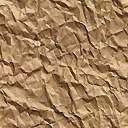 